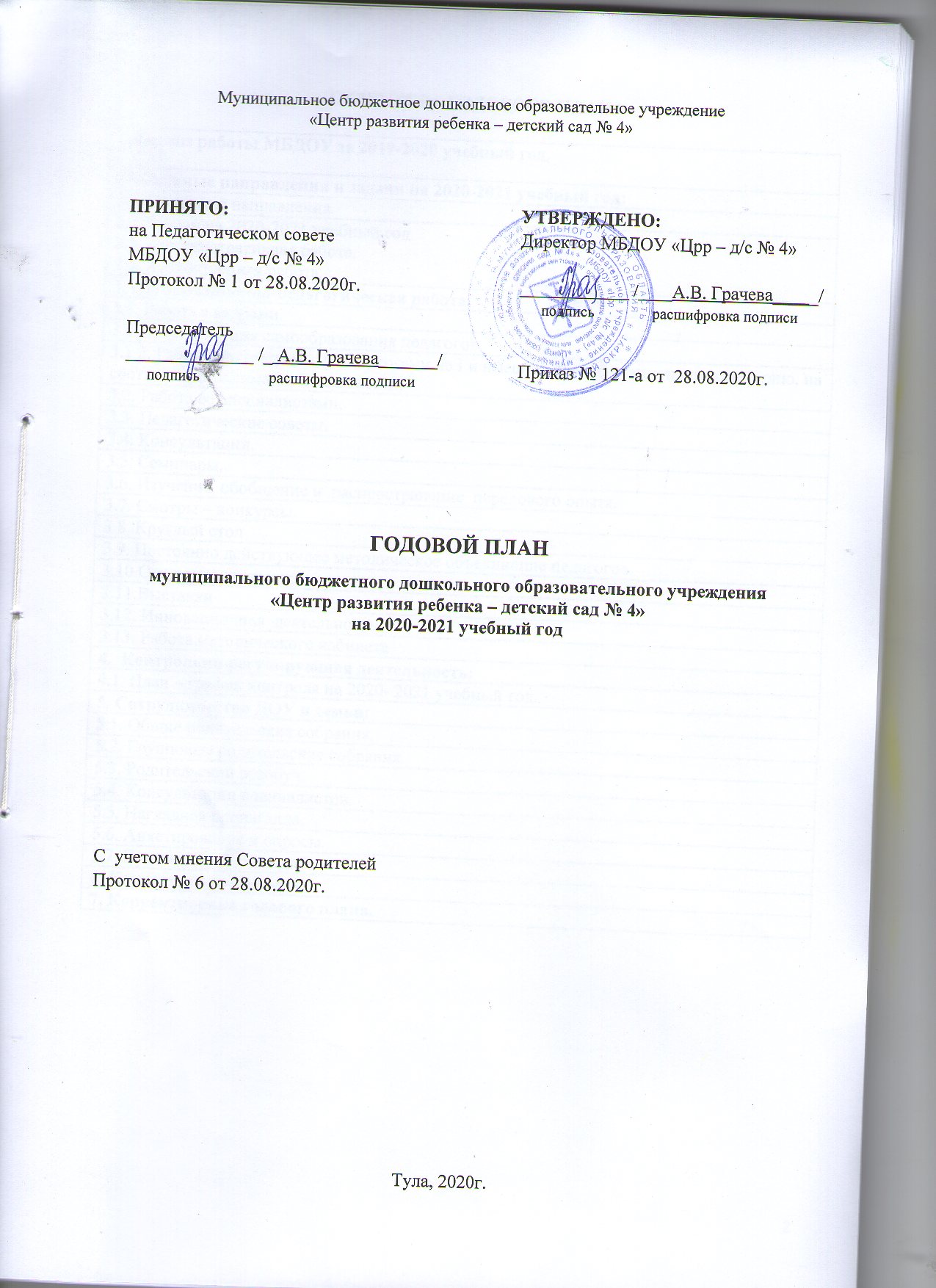 СТРУКТУРА ГОДОВОГО ПЛАНА1.Анализ результатов работы МБДОУ «Црр-д/с №4»за 2019 – 2020 учебный год1.1.Характеристика учрежденияДошкольное учреждение рассчитано на 17 групп для детей раннего и дошкольного возраста общеразвивающей и комбинированной направленности. Режим работы МБДОУ «Црр – д/с № 4» по адресу: г.Тула, п.Косая Гора, ул.М.Горького, д. 21- 6.30-18.30по адресу: г.Тула, п.Косая Гора, ул.Луговая, д. 10- 6.30-18.30по адресу: г.Тула, п.Косая Гора, ул.М.Горького, д. 21- 07.00 -19.00, выходные - суббота, воскресенье. г.Тула, п.Косая Гора, ул. М.Горького, д. 21                      г.Тула, п.Косая Гора, ул. Луговая, д. 10Г.Тула, п.Косая Гора, ул. М.Горького, д. 25Всего МБДОУ «Црр-д/с № 4» посещает 447 детей.1.2.  Анализ реализации годовых задач на 2019 - 2020 учебный годПриоритетные направления работы МБДОУ «Црр – д/с № 4»:физкультурно-оздоровительное развитие детей;художественно-эстетическое развитие детей;психологическое сопровождение дошкольников;коррекция речи детей с ОНРРабота коллектива МБДОУ «Црр-д/с № 4» в 2019–2020  учебном году была направлена на решение следующих задач:В соответствии с программой развития учреждения, образовательной программой,  на основе анализа работы детского сада и уровня развития детей учреждение определило следующие задачи на 2019-2020 учебный год:I. Продолжать работу по сохранению и укреплению здоровья, физического развитияи безопасности дошкольников посредством формирования здоровьесберегающей развивающей среды и современных моделей взаимодействия участников образовательной деятельности.II. Создание психолого-педагогических условий, способствующих коррекционно-развивающей образовательной деятельности, стимулирующей речевое и эмоционально-волевое развитие дошкольников.III. Формирование познавательного интереса дошкольников к экспериментальной и проектной деятельности, путём приобщения к народному и профессиональному искусству.IV. Обеспечение партнёрского взаимодействия дошкольного учреждения и семьи, посредством использования дистанционных образовательных технологий. Создание форума для обратной связи с общественностью в целях распространения опыта педагогов, сотрудничества с коллегами и педагогического просвещения родителей.  В связи с неблагополучной эпидемиологической обстановкой из-за вспышки коронавирусной инфекции, в целях предупреждения ее распространения на территории Российской Федерации, защиты здоровья, прав и законных интересов граждан Российской Федерации, а также во исполнение мер, предпринятых Правительством Российской Федерации и  высшими исполнительными органами власти субъектов Российской Федерации по недопущению распространения случаев заболевания, МБДОУ «Црр-д/с №4» полностью не реализовало годовой план, в связи с этим, не реализованные задачи, запланированные в 2019-2020 учебном году с дополнениями и изменениями, переносятся на 2020-2021 учебный год.1.3.Анализ работы по формированию основ музейной культуры и ознакомлению дошкольников с окружающей действительностью и социальной действительностью через приобщение к изобразительному искусству на 2019 - 2020  учебный годВ МБДОУ «Црр-д/с №4» проведена работа по формированию основ музейной культуры и ознакомлению дошкольников с окружающей действительностью и социальной действительностью через приобщение к изобразительному искусству. Педагогический коллектив решал задачи по обновлению и оснащению предметно- пространственной среды в данном направлении. В соответствии с учебной программой и учебным планом проводились подгрупповые формы НОД по содержанию работы. Педагог дополнительного образования  продолжила работу по внедрению системы календарно-тематического планирования работы по программе Б.А. Столярова в соответствии с ФГОС ДО к структуре ООП. Реализация задач по музейной педагогике на данном этапе затруднительно. Музейная среда является партнёром в решении задач, связанных с воспитанием и образованием детей. Педагогическая деятельность осуществляется как в условиях музейной среды, так и в условиях дошкольного учреждения посредством создания мини-музеев. Предметно- пространственная  среда воздействует на ребёнка и выступает в роли педагога. Однако на передний план выступает проблема, с которой сталкиваются большинство дошкольных учреждений – выезд в музеи. Выезд детей в музеи города имеет большую педагогическую значимость и повышает качество работы в данном направлении.Транспортировка группы детей дошкольного возраста имеет свою специфику и жесткие требования к оборудованию посадочных мест детей до 7 лет. Специализированных экскурсионных автобусов для детей дошкольного возраста в городе Туле не предусмотрено, что несомненно усложняет реализацию работы не только по музейной педагогике, но и в других направлениях, связанных с неоспоримым фактом необходимости выезда за пределы территории детского сада.Отсутствие цикличного выезда в пространство музейной среды даёт широкое поле деятельности и накладывает большую долю ответственности на созданные мини-музеи МБДОУ «Црр-д/с №4», которые должны соответствовать принятым нормам и требованиям, реализовывать задачи программы по музейные педагогики. Воспитатели групп в совместной деятельности с дошкольниками продолжали  посещение  мини-музеев МБДОУ «Црр-д/с №4»: « Погремушки», « Музыкальных инструментов», «Часов»,           «Кукол», «Русская изба», «Народное творчество», мини-музей изобразительного искусства, мини-музей «История детского сада», экспозиции «Тульский самовар», «Тульский Кремль», «Край наш Тульский».  Однако, остаётся проблема связанная с посещением музейной среды. Широко используется цифровое учебное и мультимедийное оборудование: проектор, экран, ноутбук, интерактивная доска. Педагоги групп регулярно используют ИКТ в НОД познавательного и художественно-эстетического цикла.1.4. Нормативное обеспечение образовательной деятельности В своей деятельности МБДОУ «Црр – д/с № 4» руководствуется: -Федеральным законом от 29 декабря 2012 № 273-ФЗ «Об образовании в Российской Федерации», -приказом Министерства образования и науки Российской Федерации от 17 октября 2013 г. N1155 «Об утверждении Федерального государственного образовательного стандарта дошкольного образования», -приказом Министерства образования и науки Российской Федерации от 30 августа 2013 г. № 1014 «Об утверждении порядка организации и осуществления образовательной деятельности по основным общеобразовательным программам – образовательным программам дошкольного образования», -постановлением главного государственного санитарного врача российской федерации от 15 мая 2013 г. N 26 г. Москва «Об утверждении СанПиН 2.4.1.3049-13 «санитарно эпидемиологические требования к устройству, содержанию и организации режима работы дошкольных образовательных организаций»», -Уставом МБДОУ «Црр – д/с № 4», -Конвенцией ООН о правах ребенка, -Всемирной декларацией об обеспечении выживания, защиты и развития детей,  - инструкциями по охране жизни и здоровья детей.Приведены в соответствие с действующим законодательством все нормативно-правовые акты, регламентирующие деятельность Учреждения. Среди них документы, непосредственно касающиеся деятельности педагогов в плане введения ФГОС ДО: - положение о планировании воспитательно-образовательного процесса; -подготовка и корректировка приказов, локальных актов, регламентирующих введение ФГОС ДО 1.5. Программы, реализуемые в МБДОУ «Црр – д/с № 4»Программное обеспечение педагогического процесса в 2019-2020 учебном году1.6.Анализ выполнения программыАнализируя результаты мониторинга по усвоению основной общеобразовательной программы за первое полугодие 2019-2020 учебного года на основе примерной общеобразовательной программы под редакцией Н.Е. Вераксы, Т.С. Комаровой, М.А. Васильевой «От рождения до школы» (2015г.) можно отметить, что процент эффективности выполнения программы  по МБДОУ «Црр- д/с №4» составляет  71,2 % (таблица 1).Таблица 1Наиболее высокие показатели эффективности выполнения программы были получены по образовательным областям: «Физическое развитие », « Познавательное развитие» они составляют от 76,8 % до 74,4%.Немного снижены показатели по образовательным областям: « социально-коммуникативное развитие» и  «художественно- эстетическое развитие» -  74,2% ,66,4 % выявленные причины указывают на недостаточное развитие свободного общения со взрослыми, слабое развитие компонентов устной речи детей. Наиболее меньшими показателями является область « речевое развитие»-  64,2%Перспективой повышения уровня эффективности выполнения ООП ДО является:  Обновление материально-технической базы МБДОУ « Црр- д/с №4»  для организации совместной и самостоятельной деятельности детей, с учетом ФГОС ДО игровыми, демонстрационными, дидактическими материалом. Расширять представления детей о многообразии окружающего мира, поощряя попытки делиться с педагогом и детьми разнообразными впечатлениями, поддерживать беседу, развивая монологическую и диалогическую речь.В игровой форме предлагать детям задания, направленные на формирование умений рассказывать о предмете, содержание сюжетной картины, составлять рассказы по картинкам, с последовательно-развивающимся действием.Привлекать дошкольников к дежурству, разнообразным трудовым поручениям.	Анализируя результаты мониторинга по программам приоритетных направлений за первое полугодие 2019 -2020 учебного года, можно отметить достаточно высокие проценты эффективности выполнения (Таблица 2).	Таблица 2Процент эффективности выполнения программы А.А. Чеменевой, Т.В.Столмаковой «Послушные волны» для обучения плаванию детей в ДОУ составляет 68 %.  Наибольшие трудности у детей среднего возраста возникают при выполнении лежания на груди и на спине.  У детей старшего дошкольного возраста на данном этапе трудности вызывают упражнения в скольжении на спине и на груди с работой ног кролем. В подготовительных группах наибольшую трудность представляет плавание кролем на спине в полной координации. Это – наиболее сложное по координации задание, которое требует дальнейшего изучения и тренировки. Так же трудность вызывают плавание на спине без выноса рук и плавание кролем на груди без дыхания. Эти упражнения также достаточно сложны для дошкольников и требуют регулярного и многократного выполнения. Но в основном дети справились с программой. Дети не боятся воды, отлично ориентируются под водой, ныряют, плавают произвольным способом до 7м. В перспективе, для большей эффективности обучения необходимо приобрести нарукавники для плавания.Процент эффективности выполнения программы «Здравствуй, музей!» Б.А. Столярова составил - 76 %. Диагностика позволила выявить особенности   развития художественного восприятия у дошкольников, проявление эстетического отношения к окружающему миру, искусству и посещению музея. Можно отметить, что дети подготовительных к школе групп показали более высокие результаты, чем дети старших групп, так как работа с ними по формированию навыков визуальной культуры проводится второй год. Необходимо в дальнейшем осуществлять работу по ознакомлению дошкольников с окружающей действительностью используя художественно-эстетические средства, и возможности ИКТ. 	Процент эффективности выполнения программы «Музыкальные шедевры» О.П. Радыновой составил –  72 %. Диагностика позволила выявить уровень сформированности музыкальной культуры дошкольников, то есть выявить насколько у детей развита эмоциональная отзывчивость, мышление, воображение, интонационный опыт восприятия музыки, музыкально эстетическое сознание.  Необходимо в дальнейшем расширять знания детей о музыке, используя современные технические средства, побуждать к эмоциональной и словесной оценке музыки, побуждать выражать свои музыкальные впечатления в исполнительской, творческой деятельности. Необходимо, в дальнейшем, уделить внимание на развитие у детей культурно-гигиенических навыков, а также формированию здорового образа жизни посредством интеграции разных видов детской деятельности.Уровень готовности к обучению в школе детей подготовительной группыИз выпускников подготовительных к школе групп все допущены к обучению в первом классе начальной школы, что говорит о высоком уровне образовательной деятельности в МБДОУ « Црр- д/с №4»  . При определении уровня готовности детей подготовительной к школе группы были поставлены следующие задачи:Определение уровня развития моторных навыков и произвольного внимания;Определение уровня развития способности осуществлять простые умозаключения;Выявление сформированности произвольной деятельности; уровня развития умственной работоспособности; распределение и переключения внимания;Определение уровня сформированности графической деятельности, пространственных представлений;Выявление поведенческих особенностей детей в процессе выполнения заданий.Методы обследования: Программа Н. Семаго; М. Семаго «Готовность детей к началу школьного обучения».На начало года было обследовано 90  дошкольников, в возрасте 6-7 лет.Один дошкольник ( ребенок- инвалид с РАС) не был обследован. На него составлена индивидуальная карта развития и составлена адаптированная образовательная программа для детей с тяжелыми интеллектуальными нарушениями.Использовалась подгрупповая и индивидуальная форма проведения диагностики.Анализируя результаты диагностического обследования уровня готовности к школьному обучению детей подготовительной к школе группы, можно отметить, что 85,2 % (78 чел.) показали высокий уровень (готов) готовности к школьному обучению, 14,8% (12 чел.) показали хороший уровень (условно готов) готовности к обучению в школе, что значительно выше по сравнению с результатами диагностического обследования, полученными в I полугодии.(Таблица 4).Таблица 4Таким образом, полученные данные показывают, что дети подготовительной группы на начало учебного года готовы к школьному обучению на  85,2  %, что подтверждает качественную организацию образовательной деятельности, правильный подбор реализуемых упражнений и психологических диагностик, эффективное использование методов и приёмов. Педагогам, работающим с детьми подготовительных к школе групп продолжать работу по подготовке детей к школьному обучению.1.7.Анализ выполнения программ по дополнительным образовательным услугам:Анализируя результаты мониторинга по реализации дополнительных образовательных услуг за первое полугодие  2019-2020 учебного  года , можно отметить, достаточно высокие проценты эффективности усвоения рабочих программ: « Юный архитектор» составитель  Тимонина Е.Д. – 82 %; « Волшебная кисточка » составитель О.Н. Шубина  – 80 %, Это положительное влияет на качество педагогического процесса в целом по ДОУ(Таблица 3)Дополнительные образовательные услуги в текущем учебном году реализованы в соответствии с учебным планом. Результаты кружковой работы представлены на выставках внутри детского сада. Для родителей проведены Дни открытых дверей. Опыт работы специалистов МБДОУ « Црр- д/с №4»  представлен в виде презентации на итоговом педагогическом совете  , а также на сайте МБДОУ « Црр- д/с №4».   Кружки способствуют реализации программы с превышением федеральных государственных образовательных стандартов, обеспечивают работу с одаренными детьми, с учетом интересов детей и запросов родителей.По результатам мониторинга можно судить о достаточно высоком уровне работы педагогов по приоритетным направлениям и дополнительному образованию. 1.8.Анализ работы МБДОУ по результатам инновационной деятельностиОбновление мини-музея МБДОУ « Црр- д/с №4»   «История детского сада» (баннер «История детского сада. Связь поколений) Обновление мини-музея МБДОУ « Црр- д/с №4»   « Край наш Тульский» Создание в МБДОУ « Црр- д/с №4»  мини –музеев « Погремушки» , « « Музыкальных инструментов», « Народное творчество». Обновление виртуального музея «История детского сада» на сайте МБДОУ « Црр- д/с №4»     Перспектива развития на следующий учебный год:Привлечение педагогов других образовательных учреждений, интересующихся и занимающихся внедрением музейной педагогики в МБДОУ « Црр- д/с №4»   к повышению уровня профессионального мастерства на базе ТОХМ.Ознакомление родителей воспитанников с нормативно-правовой базой посредством сайта МБДОУ « Црр- д/с №4»   (групповые родительские собрания во всех возрастных группах и индивидуальные консультации в течении дня).Знакомство с образовательными порталами на индивидуальных консультациях по запросам родителей.Перспектива развития на следующий учебный год:Создание на базе МБДОУ « Црр- д/с №4»   системы обучения педагогов по дистанционному обучению родителей.Реализация бизнес-плана «Виртуальная приёмная для родителей».На сайте МБДОУ « Црр- д/с №4»   имеется форум для обсуждения проблем развития дошкольного учреждения.1.9.Коррекционно-развивающая работа в группах комбинированной направленности для детей с ОНРВ 2019-2020  уч. году в МБДОУ функционировали  группы комбинированной направленности (48 детей.) из них 18  детей с ОНР II - III уровня.Коррекционная работа в данных группах осуществлялась по Адаптированной программе коррекционно-развивающей работы ДО для детей с общим недоразвитием речи (5-7 лет) и Основной образовательной программе ДОУ.Вся коррекционная работа, проводилась на фронтальных, подгрупповых, и индивидуальных занятиях, согласно расписанию и индивидуальным коррекционным планам на 2019 -2020  учебный год. Работа в каждой группе начиналась с логопедического обследования, сбора анамнестических данных, обследования состояния органов артикуляционного аппарата, состояние звукопроизношения, слуховая дифференциация звуков, грамматического строя речи, состояния связной речи.Работа по устранению различных форм нарушений речи носила дифференцированныйподход, который осуществлялся на основе учёта этиологии, механизмов, симптоматики нарушения, структуры речевого дефекта, возрастных и индивидуальных особенностей ребёнка.Для каждого ребенка была составлена индивидуальная коррекционная программа развития, подобраны необходимые задания и упражнения, заполнены речевые карты.1.10.Анализ здоровья воспитанниковМедицинская работа проводилась целенаправленно. В комплексе оздоровления проводились лечебно-профилактические мероприятия по предупреждению распространения заболеваний ОРВИ и гриппа: кварцевание, осуществлялся контроль за физическим состоянием детей, закаливающие процедуры, прогулки, утренняя гимнастика, физкультурные занятия 3 раза в неделю (один раз на открытом воздухе в старших и подготовительных к школе группах ), обязательное соблюдение в группах температурного режима, влажная уборка два раза в день, проветривание,  проведение профилактических прививок, ежедневное свежее полноценное, калорийное питание, проведение С витаминизации третьего блюда.Одной из важнейших задач деятельности нашего МБДОУ является охрана и укрепление здоровья детей, обеспечение полноценного физического развития, воспитания потребности в здоровом образе жизни. МБДОУ « Црр-д/с №4» посещают 447  детей с I группой здоровья в МБДОУ « Црр-д/с №4»  – 51 %, со II группой – 40.3 %, с III – 8.1%, IV- 0,6 % (таблица1).Г.Тула, п.Косая Гора, ул. М.Горького, 21                       таблица1 г.Тула, п.Косая Гора, ул. Луговая, 10Г.Тула, п.Косая Гора, ул. М.Горького, 25                       На педагогическом совете, в ходе совместного обсуждения, была разработана система эффективных мероприятий по укреплению здоровья дошкольников. Педагоги используют в своей работе разнообразные закаливающие методы и приемы. Регулярно проводят утреннюю гимнастику, непрерывно-образовательную деятельность по физическому развитию. В течение года проводятся дни здоровья, спортивно-развлекательные мероприятия. Проводится санитарно-просветительская работа с родителями.Проводилась работа по улучшению здоровья и совершенствованию физических качеств детей с учетом индивидуальных особенностей воспитанников.Оздоровительная работа осуществлялась по следующим направлениям:соблюдение режима дня, учет гигиенических требований, утренняя гимнастика, воздушно-оздоровительная гимнастика после сна, отработка двигательного режима в группах и на прогулке, закаливающие мероприятия. В течение 2019-2020 учебного года среди воспитанников старших и подготовительных групп был проведён шашечный турнир.С детьми проводилась необходимая профилактическая, оздоровительная работа .Осуществлялось психологическое сопровождение дошкольников с целью сохранения и укрепления психического здоровья детей, их социальной адаптации и эмоционального благополучия в условиях МБДОУ « Црр-д/с №4»  , учитывались индивидуальные особенности состояния здоровья ребенка, эмоциональный настрой, намечались пути их оздоровления.Положительно сказалась тесная связь с детской поликлиникой. Производственный контроль отслеживал качество питания, соблюдение режима дня, исполнение требований СанПиН.  Целью медико-педагогического персонала было добиться качественного выполнения закаливающих процедур и оздоровительных мероприятий для повышения защитных сил организма. Для этого проводились полоскание горла, ходьба по ребристым дорожкам.На повышение качества физкультурно-оздоровительной работы повлияла совместная деятельность всех специалистов и педагогов, а также медицинский мониторинг за плотностью занятий, двигательной активностью детей, антропометрическими данными, группами здоровья. За текущий учебный год  случаев травматизма не зарегистрировано.Особое внимание в 2019-2020 учебном году уделялось организации питания детей в МБДОУ « Црр-д/с №4» .  Составлено и апробировано десятидневное меню, утверждённым  директором  МБДОУ « Црр-д/с №4»  , рассчитано на 2 недели, с учетом физиологических потребностей и энергии, и пищевых веществах для детей всех возрастных групп и рекомендуемых суточных наборов продуктов для организации питания детей в ДОУ. Со стороны администрации и медицинской сестры проводился контроль по данному вопросу. Структура заболеваемости воспитанников МБДОУ « Црр-д/с №4»   меняется в зависимости от поступления детей в каждом учебном году, а также от качества проведения диспансеризации. Заболеваемость воспитанников на конец 2019- начало 2020  годаПо данным наблюдается высокий уровень  заболеваемости, что в среднем составляет – 14.1  %, что в среднем составляет заболеваемость  общегородского  уровня  (14,0 %).Причины заболеваемости: Эпидемия ветряной оспы;Эпидемия пневмонии;91,3  % комплектование детьми I и II группы здоровья;Экологические проблемы Тульского края, непосредственная близость МБДОУ « Црр-д/с №4»    к Косогорскому металлургическому заводу.Поскольку здоровье детей остается по-прежнему актуальной темой для детей, родителей и детского сада, и государства, предстоит дальнейшая работа по здоровьесберегающему направлению:Своевременное осуществление противоэпидемических мероприятий.Участие в спортивных соревнованиях МБДОУ « Црр-д/с №4»   , района и города.Сотрудничество с родителями по вопросам укрепления здоровья детей посредством вовлечения их в активные формы взаимодействия по данному вопросу.Совершенствование здоровьесберегающей среды в группах.Проведение мероприятий валеологического цикла, активного применения здоровьесберегающих технологий в образовательной деятельности.Разработанный комплекс мероприятий успешно применяется педагогами в течение года..Повышение качества физкультурно-оздоровительной работы с воспитанниками МБДОУ « Црр-д/с №4» осуществлялась в рамках мероприятий годового плана, который был выполнен не  в полном объеме. Было проведено обновление материально-технической базы, которая соответствует санитарно-гигиеническим требованиям, ФГОС ДО и способствует повышению эффективности образовательного процесса.                                В 2019-2020  учебном году задача охраны и укрепления здоровья воспитанников – продолжала оставаться одной из приоритетных. В МБДОУ «Црр-д/с №4» реализовывался комплексный план оздоровительных мероприятий, направленных на снижение заболеваемости и укрепления здоровья детей. В целях своевременного выявления отклонений в здоровье воспитанников в МБДОУ «Црр-д/с №4» проводится мониторинг состояния здоровья детей. Педагоги организуют образовательный процесс с учётом здоровья детей, их индивидуальных особенностей развития. Для осуществления задач физического воспитания в детском саду имеются физкультурные залы, бассейны, спортивные площадки, во всех возрастных группах оборудованы физкультурные уголки.. Состояние помещений МБДОУ «Црр-д/с №4» соответствует гигиеническим требованиям, поддерживается в норме световой, воздушный, питьевой режимы. В МБДОУ «Црр-д/с №4» создана безопасная, здоровьесберегающая, комфортная предметно-пространственная среда. Медицинский блок включает в себя медицинский, процедурный кабинеты, изолятор и оснащен необходимым медицинским инструментарием. Медицинскими сестрами МБДОУ «Црр-д/с №4» ведется учет и анализ общей заболеваемости воспитанников, анализ простудных заболеваний. Медицинские сестры МБДОУ «Црр-д/с №4» дают рекомендации родителям по укреплению здоровья детей и предупреждению вирусных, инфекционных заболеваний. Для успешной реализации оздоровительных задач в работе с детьми способствуют следующие формы организации: - утренняя гимнастика; -физкультурные занятия в зале и на спортивной площадке; -физкультминутки; -гимнастика после сна; -спортивные игры, праздники, развлечения, дни здоровья; -хождение босиком (летом); - прогулки. Вывод: в работе МБДОУ «Црр-д/с №4» большое внимание уделяется охране и укреплению здоровья детей. Следует продолжать работу по снижению заболеваемости детей, продолжить взаимодействие с семьями воспитанников по формированию у детей потребности здорового образа жизни.  По результатам 2019-2020 учебного  года следует сделать вывод, что в дальнейшей работе необходимо продолжать уделять внимания вопросам организации оздоровления, закаливания. Следовательно, задача по укреплению здоровья детей и снижение заболеваемости остается для нас актуальной.1.11.Работа с родителями (законными представителями)   Социальными заказчиками деятельности учреждения являются в первую очередь родители (законные представители) воспитанников. Поэтому коллектив Учреждения пытается создать доброжелательную, психологически комфортную атмосферу, в основе которой лежит определенная система взаимодействия с родителями, взаимопонимание и сотрудничество.	С целью повышения качества образовательного процесса, установления тесного сотрудничества с семьями воспитанников нам необходимо иметь полное представление о  родителях (законных представителях). Поэтому на начало года было проведено социологическое обследование семей наших воспитанников.         Анализируя результаты работы МБДОУ« Црр- д/с №4»  с семьями воспитанников, можно отметить, что родители принимали активное участие в запланированных коллективных праздниках, выставках, конкурсах, экскурсиях, участвовали в создании и оформлении предметно-пространственной развивающей среды. Групповые собрания проводятся регулярно, с использование мультимедийного оборудования, которое позволяет родителям увидеть своего ребенка в естественной обстановке при подготовке и проведении совместной деятельности детей и воспитателя в группе. Осуществляется взаимодействие с родителями на форуме для обратной связи, общественностью в целях распространения опыта педагогов, сотрудничества с коллегами и педагогического просвещения родителей.Обновлена работа с родителями за счет информационных технологий и расширения содержания родительских собраний (приглашение инспекторов по делам несовершеннолетних, библиотекаря, медицинских работников, учителей начальных классов, сотрудников ГИБДД  ), однако необходимо использовать нетрадиционные формы и методы при организации работы  родителями ( законными представителями).   В течение учебного года проводились  традиционные виды работ: показы открытых НОД, мероприятий, игр, совместные праздники, дни открытых дверей. Педагоги и специалисты регулярно обновляли стенд с наглядной пропагандой для родителей. Групповые собрания проводятся в соответствии с годовым планом работы, педагогами своевременно оформляются протоколы. Однако не все родители дошкольников посещали родительские собрания, лектории и консультации, дни открытых дверей. Данная проблема возникает из-за ограниченного количества времени у родителей (законных представителей). Современная действительность сегодня такова, что большинство родителей в силу своей занятости, все меньше находят времени для полноценного общение с педагогами детского сада, активном участии в совместных мероприятиях. Поэтому возникла необходимость освоения новых форм сотрудничества с родителями воспитанников, основанных на использовании ИКТ-технологий в силу того, что они значительно расширяют возможности эффективного общения с родителями и оказания им помощи в вопросах развития и воспитания детей. Преимущества дистанционных технологий в том, что они позволяют: своевременно информировать родителей о событиях МБДОУ; организовывать совместную деятельности с детьми (участие в проектах, конкурсах); способствуют повышению у родителей компетентности в вопросах дошкольной педагогики и психологии (дистанционное собрание, семинары).  По результатам анкетирования родителей (законных представителей) наиболее предпочтительными формами взаимодействия с использованием ИКТ и ресурсов Интернет родители считают форум на официальном сайте МБДОУ« Црр- д/с №4», анкетирование через Интернет, рубрика «Вопрос-ответ».В 2020 - 2021 учебном году необходимо:Активизировать работу посредством дистанционных образовательных технологий. Расширить активные формы взаимодействия с родителями воспитанников, возобновить регулярное посещение семей воспитанников с целью выявления лучшего опыта семейного воспитания и ознакомления с условиями жизни воспитанника в домашних условиях. Создать на базе МБДОУ« Црр- д/с №4»  системы обучения педагогов по дистанционному обучению родителей.Активизировать работу форума на официальном сайте МБДОУ« Црр- д/с №4»  с целью создания условий для общения педагогов и родителей через Интернет.Онлайн-трансляция для родителей в холле МБДОУ« Црр- д/с №4».Родительская общественность принимает большое участие в проведение ремонтных работ, обновлению игрушек, оборудования групп, что тоже является показателем дружеских отношений членов педагогического коллектива с родителями воспитанников. Родительские уголки систематически обновлялись информацией, связанной с изменениями в системе дошкольного образования. Открытые мероприятия в рамках МБДОУ« Црр- д/с №4Вывод: в МБДОУ «Црр-д/с №4» создаются условия для максимального удовлетворения запросов родителей детей дошкольного возраста по их воспитанию и обучению. Родители получают информацию о целях и задачах учреждения, имеют возможность обсуждать различные вопросы пребывания ребенка в МБДОУ «Црр-д/с №4» и участвовать в жизнедеятельности детского сада. Но несмотря на положительные результаты работы с родителями необходимо продолжать деятельность в данном направлении и усилить социальное партнёрство МБДОУ« Црр- д/с №4» и семьи.1.12. Преемственность со школой Преемственность детского сада и школы предусматривает, с одной стороны, передачу детей в школу с таким уровнем общего развития и воспитанности, который отвечает требованиям школьного обучения, с другой - опору школы на знания, умения, качества, которые уже приобретены дошкольниками, активное использование их для дальнейшего всестороннего развития учащихся.Наше дошкольное учреждение сотрудничает со школой уже много лет. За этот период была проделана большая работа: изучена нормативно-правовая документация, даны цель и задачи, составлен план работы детского сада по осуществлению преемственности со школой. Большую роль играют ознакомительные  экскурсии по школам, музеям, стадионам.. Работа с родителями будущих первоклассников в течение всего этого года была направлена на просвещение родителей по вопросам подготовки детей к школьному обучению.В течение года были организованы консультации для родителей по следующим темам: «Трудности адаптации ребенка к школе и пути их преодоления», «Гармония общения – залог психического здоровья», «Режим будущего школьника», «Портрет первоклассника» и др.Нами составлены памятки для родителей «Скоро в школу», в которых даются советы и рекомендации по развитию и воспитанию дошкольников в целях их успешной подготовки к школе.Были проведено родительское собрание в форме круглого стола на тему: «Какой он, будущий первоклассник?», на котором рассматривались вопросы готовности детей к школьному обучению, что должен знать и уметь ребёнок перед поступлением в школу.1.13.Внешние связи МБДОУ«Црр- д/с №4»С целью оптимизации образовательного процесса у МБДОУ «Црр – д/с № 4» установились крепкие партнерские отношения с различными социальными институтами города:культурно-художественными организациями (музеи, библиотека);спортивно-оздоровительными учреждениями (ГУЗ ГБ детская поликлиника № 3);учебными учреждениями высшего и среднего образования (ТГПУ им. Л.Н. Толстого, МБОУ СОШ № 6)Таким образом, широкий спектр организаций сотрудничающих с МБДОУ «Црр – д/с № 4» позволяет расширить рамки образовательного пространства воспитанников и облегчить им переход из дошкольного бытия в школьное пространство и создать новый тип педагога - воспитателя- исследователя.1.14..Педагогический состав МБДОУ «Црр – д/с № 4»Укомплектованность ДОУ педагогическими кадрамиАнализ педагогических кадров по возрасту.	Распределения педагогических работников по стажу педагогической работы.Распределения педагогических работников по уровню квалификации.Анализ педагогических кадров по уровню образования.Награждения государственными и отраслевыми наградамиМожно отметить положительную динамику роста образовательного и профессионального уровня педагогов. В настоящее время в детском саду работает 47,5 % педагогов с высшим профессиональным образованием, 30 % педагогов имеют высшую квалификационную категорию. Однако 30% педагогов имеют стаж педагогической деятельности более 30 лет, это свидетельствует о том, что кадровый состав нуждается в омоложении.59%  (57 человек) членов педагогического коллектива награждены государственными и отраслевыми наградами.Сильные стороны кадровой системы МБДОУ «Црр- д/с №4» :- стабильный коллектив;- 95% обеспеченность кадрами (воспитатели, узкие специалисты, вспомогательный персонал);- 90 % педагогов имеют квалификационную категорию или соответствуют занимаемой должности;- средний возраст педагогического коллектива от 40 до 50  лет;- наличие профессиональных педагогов, способных работать по углубленным программам;- 16 педагогов (40%) работают в ДОУ больше 20 лет, что говорит о сохранности контингента;- наличие многолетних педагогических «тандемов», в которых воспитатели работают наиболее эффективно.Слабые стороны кадровой системы:- четко проявляется тенденция увеличения возрастного ценза педагогического коллектива;- низкий процент молодых специалистов;- педагоги, имеющие высокий педагогический стаж, трудно воспринимают инновационные идеи, более подвержены «эмоциональному выгоранию» и стрессу. Пути решения проблем:1.    Создание комфортных условий труда для привлечения молодых специалистов в МБДОУ « Црр- д/с №4»  . Организация профессиональной переподготовки и курсовой подготовки педагогов.2. Привлечение педагогов, владеющих профессиональным мастерством в работу методических объединений, конкурсов профессионального мастерства и творческих групп. Организовать работу по обобщению и передаче педагогического опыта на тематических семинарах и консультациях, посещение открытых мероприятий с той же целью. Привлекать педагогов МБДОУ « Црр- д/с №4»   к методической работе и активизировать их потенциал для повышения качества образования.Результаты повышения квалификации и аттестации педагогов.Повышение уровня профессионального мастерства педагогов МБДОУ« Црр- д/с №4»    в 2019-2019 уч. году.Сравнительные показатели уровня роста профессионального мастерства педагогов МБДОУ« Црр- д/с №4»     за два года.Рост уровня профессионального мастерства педагогов за два годаСравнительный анализ данных за два года показывает положительную динамику роста уровня профессионального мастерства педагогов. Это положительно влияет на качество образовательной деятельности в МБДОУ «Црр - д/с № 4»1.15.Итоги методической работыИтоги работы методического объединения педагогов МБДОУ «Црр- д/с №4»    В текущем учебном году в рамках методического объединения педагогами проведено 12  взаимопосещений НОД, 3 мастер-класса, 2 семинара. Педагоги показали владение информационно-коммуникационными технологиями, систему использования и практические умения в области применения здоровьесберегающих технологий, владение современными образовательными технологиями. Методическое объединение повысило профессиональную компетентность малоопытных педагогов, раскрыло потенциал и обеспечило рост профессионализма педагогов с большим педагогическим стажем и опытом работы, позволило реализовать творческую активность и инициативу педагогов, способствовало выявлению передового педагогического опыта и распространение его среди педагогов МБДОУ «Црр-д/с №4». Деятельность и результаты методического объединения транслировались на сайте МБДОУ «Црр- д/с № 4»  в разделе «Новости» Обсуждение и анализ работы методического объединения осуществлялся на педагогических советах. В 2020 – 2021 учебном году необходимо: использовать различные формы проведения методического объединения (мастер-классы по опыту работы педагогов, семинары-практикумы, круглые столы и др.)осуществлять анализ представленной педагогом деятельности по итогам проведённого мероприятия в целях предоставления возможности для самоанализа, повышения профессионализма педагогического коллектива.представлять результаты и достижения работы методического объединения педагогов МБДОУ «Црр- д/с №4» на муниципальном уровне.         Участие ДОУ в мероприятиях различного уровня, их результативностьВ 2019-2020 учебном году -100 % педагогов явились активными участниками конкурсов и мероприятий различного уровня.Наличие публикаций педагогов (статьи, брошюры) в изданиях различного уровня, в т.ч. электронных СМИ В дошкольном учреждении реализован перспективный план повышения квалификации административных и педагогических работников с учётом введения ФГОС дошкольного образования. План повышения квалификации реализован на 100 %, с сентября 2020 года направить на курсы повышения квалификации вновь устроенных воспитателей  и педагогов, которые проходили курсы повышения квалификации в 2017 году.Проведены групповые и индивидуальные консультации для педагогов по составлению календарного и перспективного планирования.Организовано консультирование педагогов по вопросам психолого-педагогического сопровождения введения ФГОС дошкольного образования. Педагоги в течение года обучались в рамках методических объединений центра и  МБДОУ города.С целью совершенствования работы учреждения и реализации стратегических задач государственной политики в области дошкольного образования администрация и педагоги активно принимали участие цикле семинаров, круглых столах по методическому сопровождению введения ФГОС ДО, в вебинарах.Таким образом, методическая работа осуществлялась в рамках перехода к ООП МБДОУ« Црр- д/с №4» и выстраивалась на принципах:- индивидуализация и дифференциация содержания, форм и методов работы;- учет и удовлетворение потребностей педагогов в организации воспитательно-образовательного процесса;- повышение качества образовательной деятельности по всем направлениям;- создание условий для совершенствования и развития профессиональной компетентности педагоговНаправления работы методической службы:-Научно-методическое сопровождение деятельности МБДОУ« Црр- д/с №4»;-уровня результативности работы ДОУ, участие ОУ в мероприятиях района, города, области;-Повышение профессионального уровня педагогов, стимулирование педагогической активности;-Предметно- пространственная  среда МБДОУ« Црр- д/с №4»;-Взаимодействие МБДОУ с родителями ( законными представителями) и другими социальными институтами;-Использование в работе ОУ новых педагогических технологий, ИКТ;-Повышение качества экспериментальной и инновационной  работы;-Повышение уровня коррекции речи и психологического сопровождения детей дошкольного возраста.ОЦЕНКА ЭФФЕКТИВНОСТИ МЕТОДИЧЕСКОЙ РАБОТЫ3 балла – ярко выражены все элементы.2 балла – отдельные элементы слабо выражены.1 балл – все элементы слабо выражены.0 баллов – полностью отсутствуют.Итого: 74 балла.Таким образом, можно сделать вывод, что методическая работа в учебном году прошла на высоком уровне (по качественным показателям), но результативность инновационной деятельности пошла на спад, так как запланированные мероприятия в связи с пандемией были отменены.Методическая служба организована с ориентацией на современные тенденции развития дошкольного образования, на выполнение государственных стандартов дошкольного образования, оказывает педагогам своевременную методическую и консультационную помощь по проблемам образования и воспитания, обеспечивает кадры современной информацией об инновационных технологиях, об альтернативных методических пособиях, авторских разработках. Стимулировать педагогов к саморазвитию и самосовершенствованию, привлекать к участию в творческих мастерских, проектной деятельности, организацию наставничества, использовать разнообразные интерактивные организационные формы работы с педагогами, при помощи которых совершенствуется когнитивный компонент профессиональной компетентности педагогов МБДОУ« Црр- д/с №4».1.16. Материально-техническое и финансово-экономическое обеспечениеМатериально – техническое обеспечение, оснащение образовательного процесса и предметно-пространственная среда МБДОУ « Црр-д/с №4».соответствует требованиям федерального государственного образовательного стандарта дошкольного образования и СанПиН 2.4.1.3049-13. В учреждении имеется центральное отопление, вода, канализация, сантехническое оборудование в удовлетворительном состоянии, созданы необходимые условия, позволяющие эффективно осуществлять образовательный процесс.Территории ограждены забором, имеют наружное освещение. Прогулочные площадки (по количеству групп в МБДОУ « Црр-д/с №4».) оснащены малыми архитектурными формами, физкультурные площадки оборудованы   спортивным оборудованием.       Территории  МБДОУ « Црр-д/с №4».ухожены. Техническое состояние зданий и территорий удовлетворительное. Коллектив поддерживает территории в хорошем состоянии, ухаживая за цветниками, клумбами, деревьями, поддерживая чистоту и порядок.Для организации педагогического процесса и оздоровительной работы учреждение имеет современную материально-техническую базу для осуществления работы:- физкультурно-оздоровительной направленности;- художественно-эстетическое направленности;- психологическое сопровождение дошкольников.- коррекция отклонений в развитии детей с ОНР.МБДОУ « Црр-д/с №4».имеет достаточную материально-техническую базу, соответствующую санитарно-гигиеническим, педагогическим требованиям, современному уровню образования и способствующую эффективному образовательному процессу. В МБДОУ «Црр-д/с №4» функционируют 17 групповых помещений, из них- 8 (по адресу: г.Тула, п.Косая Гора, ул.М.Горького 21),-6 (по адресу: г.Тула, п.Косая Гора, ул.Луговая 10), - 3(по адресу: г.Тула, п.Косая Гора, ул.М.Горького 25), оборудованных с учетом возрастных особенностей детей.Все основные компоненты предметно пространственной среды в МБДОУ « Црр-д/с №4»  включают оптимальные условия для полноценного развития дошкольников:физкультурно-оздоровительное:медицинские кабинеты,спортивные залы,тренажерный зал,бассейны,физкультурные уголки в группах,оборудованы спортивные площадки на территории МБДОУ « Црр-д/с №4»участки для прогулок детей.художественно-эстетическое:музыкальные залы,музыкальные уголки в группах,уголки творчества в группах,театрализованные уголки в группах,созданы экспозиции «Времена года в произведениях русских художников», «Тульский кремль», «Тульский самовар».мини-музей «История детского сада», «Русская изба», «Народное творчество»,        « Часов», « Кукол». « Край наш Тульский», « Русские народные промыслы»., « Погремушки», « Музыкальных инструментов» познавательно-речевое:сенсорные столы, (в группах младшего дошкольного возраста),уголки экспериментирования в группах,уголки художественной литературы и речевого развития,уголки познавательных игр в группах,уголки для продуктивно (конструктивной) деятельности;социально-коммуникативное:зоны социально-эмоционального расслабления в группах,комната психологической разгрузки,прогулочный дворик с площадкой по закреплению правил дорожного движения,уголки для сюжетно-ролевых игр;коррекционно-развивающее направление:уголок психолога.уголок логопедаВсе кабинеты оформлены и материально оснащены. Предметно-пространственная среда в МБДОУ « Црр-д/с №4» способствует познавательному развитию, обеспечивает эмоциональное благополучие, отвечает интересам и потребностям детей. В группах имеются игровые центры, центры здоровья, природы, интеллектуального, художественно-эстетического, познавательного развития с необходимым игровым, учебным материалом. Групповые комнаты оборудованы с учетом возрастных особенностей воспитанников в соответствии с основными дидактическими принципами.  Предметная среда всех помещений оптимально насыщена, выдержана мера «необходимого и достаточного» для каждого вида деятельности, представляет собой «поисковое поле» для ребенка, стимулирующее процесс его развития и саморазвития, социализации и коррекции. Среда своевременно обновляется с учетом программы, усложняющегося уровня умений их половых различий. В связи с созданием условий для реализации ФГОС ДО предметно-пространственная среда оборудована с учетом принципов вариативности, полифункциональности, педагогической целесообразности. В связи с этим был проведен анализ учебно-материального обеспечения для организации образовательной деятельности в соответствии с перечнем на основании приказа Минобрнауки России от 20.07.11 № 2151 и материалов, размещенных на официальном сайте ФИРО «Организация развивающей предметно-пространственной среды в соответствии с ФГОС дошкольного образования» О.А. Карабанова, Э.Ф. Алиева. Предметно-пространственная среда обеспечивает максимальную реализацию образовательного пространства групп. Организация среды осуществляется согласно блочно-тематическому планированию образовательного процесса ДОУ. Во всех групповых ячейках учитываются национально-культурные, климатические условия, согласно возрастным особенностям детей данной группы.Однако игровые комплекты в группах представлены не в полном объёме.Спортивные материалы и оборудование имеется в достаточном количестве и полностью реализует двигательную активность детей всех возрастных групп (оснащены физкультурные уголки с включением нетрадиционного оборудования, в 3-х группах шведские стенки, оборудован физкультурный, тренажерный зал, регулярно проводятся занятия в бассейне). Центры физкультуры и здоровья организованы в соответствии с требованиями, соблюдается принципы доступности, соответствие возрастным особенностям, потребностям и интересам детей группы, санитарным и эстетическим требованиям, новизна материала в уголке.Регулярно во всех возрастных группах организуется экспериментирование с доступными детям материалами. Транспортируемость среды достигается за счет использования ширм, перемещения столов.Во всех возрастные группах имеются полифункциональные материалы. Развивающая предметно-пространственная среда отвечает требованиям безопасности и доступности.Во всех групповых ячейках обеспечена возможность дошкольникам для уединения. В создании условий, необходимых для реализации образовательной программы, принимают участие младшие воспитатели и другие работники. Материалы в уголках периодически обновляются, пополняются, доступны детям. Предметно-пространственная организация помещений педагогически целесообразна, побуждает детей взаимодействовать с ее различными элементами, повышая тем самым функциональную активность ребенка, обеспечивает его эмоциональное и личностное развитие.На территории МБДОУ «Црр-д/с №4» в трех садах имеются дорожные разметки, которые позволяют изучать правила безопасного поведения на дорогах. Для реализации ООП ДО экосистемы – в МБДОУ созданы огороды, имеется фруктовый сад с плодоносящими яблонями и грушами. В МБДОУ «Црр-д/с №4» имеются спортивные площадки, оборудованные необходимыми спортивными снарядами. Регулярно проводится физкультура на воздухе и оздоровительные мероприятияДля наглядного сопровождения образовательного процесса и использования современных информационно-коммуникационных технологий в работе с воспитанниками, в учреждении имеются:Таким образом, в МБДОУ « Црр-д/с №4» создана современная информационно - техническая база, правильно организованная предметно – пространственная среда обеспечивающая возможность организации разнообразных видов детской деятельности по интересам, однако необходимо и дальше пополнять среду развивающим материалом, пособиями, оборудованием.Вывод: в учреждении созданы оптимальные условия для организации образовательного процесса. Оборудование и материалы во всех группах представлены  в достаточном количестве. Оборудование находится в постоянном свободном доступе для стимулирования воспитанников как для организационной, так и для самостоятельной деятельности. Оборудование подобрано с учетом развития ребенка на каждом возрастном этапе, отвечает требованиям СанПиН, педагогическим и эстетическим требованиям.1.17. Итоги административно-хозяйственной работыАнализируя результаты проведённой административно-хозяйственной работы, можно отметить, что запланированные мероприятия выполнены в срок. Пополнены предметно- развивающие зоны новым оборудованием. Приобретена методическая литература в соответствии с современными требованиями.Приобретение:спортивного оборудования, снаряды для физкультурного зала;уличного оборудования (веранд);методической литературы в соответствии с ФГОС ДО;игровое оборудование для всех возрастных групп;канцтовары для всех возрастных групп.Выводы и перспективы работы годового плана МБДОУ «Црр – д/с № 4» на 2020 - 2021 учебный годДеятельность коллектива МБДОУ в течение 2019 - 2020 учебного года была разнообразной и многоплановой. Достигнутые положительные результаты работы - это итог творческого и системного труда всего педагогического коллектива МБДОУ «Црр – д/с № 4» в течение года.Выводы:Таким образом, в МБДОУ «Црр – д/с № 4»  проведена большая работа по выполнению годового плана, основной общеобразовательной программы, созданы условия для физического, умственного, психического и социального развития детей, охраны и укрепления здоровья. Весь учебно-воспитательный процесс в ДОУ осуществляется в тесном контакте администрации, педагогов и родителей. Реализуя задачи, взятые на 2019 - 2020 учебный год, коллектив МБДОУ «Црр – д/с № 4»  добился определённых успехов.  В связи с неблагополучной эпидемиологической обстановкой из-за вспышки коронавирусной инфекции, в целях предупреждения ее распространения на территории Российской Федерации, защиты здоровья, прав и законных интересов граждан Российской Федерации, а также во исполнение мер, предпринятых Правительством Российской Федерации и  высшими исполнительными органами власти субъектов Российской Федерации по недопущению распространения случаев заболевания, МБДОУ « Црр-д/с №4» полностью не реализовало годовой план, в связи с этим , не реализованные задачи, запланированные в 2019-2020 учебном году с дополнениями и изменениями, переносятся на 2020-2021 учебный год. Но задачи,   были успешно реализованы не только через образовательную деятельность, но и через все режимные моменты, игровую деятельность, кружковую работу, работу с родителями, через творческий комплексный подход ко всему педагогическому процессу, включающему в себя поиск новых форм и методов работы с детьми. Всё это было достигнуто благодаря творчеству наших педагогов. Анализ реализации программы на конец 2019-2020 учебного года не был. Велась систематическая работа по повышению профессионального уровня педагогов в соответствии с планами работы МБДОУ и мероприятиями в районе и городе. Таким образом, основные направления этого учебного года выполнены. Учреждение функционирует в режиме развития. Активизировать использование здоровьесберегающих технологий (физкультурно-оздоровительные, здоровьесберегающие образовательные, технологии обеспечения социально-психологического благополучия ребёнка, валеологического просвещения родителей) в образовательном процессе.Перспективы развития на 2020-2021 учебный год:Говоря о перспективах развития МБДОУ «Црр – д/с № 4» , с учётом социальных и экономических реальностей, о совершенствовании образовательной работы надо отметить, что в дошкольном учреждении есть и нерешенные проблемы. Коллектив МБДОУ «Црр – д/с № 4»  постоянно нацелен на новый, лучший результат в работе с детьми.Для повышения профессионального мастерства педагогов провести ряд методических форм работы (семинары, консультации), а также повышать квалификационный уровень педагогов.Проводить обобщение педагогического опыта работы МБДОУ «Црр – д/с № 4»   в виде методических разработок и их публикаций.Продолжать работу по повышению социального партнёрства МБДОУ «Црр – д/с № 4»  и семьи в рамках ФГОС ДО с использованием дистанционных образовательных технологий.Активизировать использование здоровьесберегающих технологий (физкультурно-оздоровительные, здоровьесберегающие образовательные, технологии обеспечения социально-психологического благополучия ребёнка, валеологического просвещения родителей) в образовательном процессе.Повышать качество работы в рамках модернизации инфраструктуры дошкольного образовательного учреждения.Продолжать работу по повышению социального партнёрства ДОУ и семьи с использованием дистанционных образовательных технологий.Активизировать работу форума на официальном сайте ДОУ с целью создания условий для общения педагогов и родителей через Интернет.Обеспечить ДОУ внешним и внутренним видеонаблюдением, онлайн-трансляцией для родителей в холле ДОУ.На основании выводов и результатов анализа деятельности учреждения за прошлый год определены цели и задачи учреждения на 2020 – 2021 учебный год:Цель работы: создание благоприятных условий для полноценного проживания ребенком дошкольного детства, формирования основ базовой культуры личности, всестороннее развитие психических и физических качеств в соответствии с возрастными и индивидуальными особенностями, подготовка ребенка к жизни в современном обществе.II. Приоритетные направления работы МБДОУ и задачина 2020-2021 учебный год2.1. Приоритетные направления работы МБДОУ:физкультурно-оздоровительное развитие детей;художественно-эстетическое развитие детей;психологическое сопровождение дошкольников;коррекция речи детей с ОНР2.2. Задачи на 2020-2021 учебный год:Оптимизация содержания образовательной деятельности по обеспечению безопасности, охраны жизни и здоровья воспитанников.Создание психолого-педагогических условий, способствующих коррекционно-развивающей образовательной деятельности, стимулирующей речевое и эмоционально-волевое развитие дошкольников.Обновление формы взаимодействия с родителями (законными представителями) воспитанников за счет использования дистанционных образовательных технологийи активное вовлечение родительской общественности в реализацию системы дополнительного образования.Программное обеспечение педагогического процесса в 2020-2021 учебном годуII. Административно-ХОЗЯЙСТВЕННАЯ РАБОТА3.1. Административная работа3.2. Хозяйственная работа3.3. ОРГАНИЗАЦИОННО-ПЕДАГОГИЧЕСКАЯ РАБОТАIV. Работа с кадрами Инструктажи. Охрана труда.Консультации с обслуживающим персоналомV. Методическая работа5.1. Курсовая переподготовка5.2. ПРОФЕССИОНАЛЬНАЯ ПЕРЕПОДГОТОВКА ПЕДАГОГИЧЕСКИХ РАБОТНИКОВ5.2. АттестацияПлан аттестации педагогов ДОУРабота с аттестуемыми педагогами на I и высшую квалификационную категорию, на соответствие занимаемой должности5.3. ОРГАНИЗАЦИЯ РАБОТЫ ПО НАСТАВНИЧЕСТВУ5.4. ИЗУЧЕНИЕ, ОБОБЩЕНИЕ И РАСПРОСТРАНЕНИЕПЕРЕДОВОГО ПЕДАГОГИЧЕСКОГО ОПЫТА5.5. СамообразованиеОрганизация самообразования педагогов5.6. ПЕДАГОГИЧЕСКИЕ СОВЕТЫПедагогический совет № 1 от 27.08.2020г.Педагогический совет  № 2 от 29.10.2020 г.Педагогический совет № 3 от 29.12.2020г.Педагогический совет № 4 от 25.02.2021 г. Педагогический  совет № 5 от 29.04.2021 г.Педагогический  совет № 6 от 27.05.2021г.5.7. КОНСУЛЬТАЦИИ5.8. СЕМИНАРЫ5.9. НАУЧНО-ПРАКТИЧЕСКАЯ КОНФЕРЕНЦИЯ5.10. КРУГЛЫЙ СТОЛ5.11. ПЕДАГОГИЧЕСКИЕ ЧТЕНИЯ5.12. СЕМИНАР-ПРАКТИКУМ5.13.  ПОСТОЯННО ДЕЙСТВУЮЩИЕ МЕТОДИЧЕСКИЕ ОБЪЕДИНЕНИЯ ПЕДАГОГОВ МБДОУ «Црр – д/с № 4»5.14. Открытые МЕРОПРИЯТИЯ5.15. Выставки5. 16. ПРОЕКТНАЯ ДЕЯТЕЛЬНОСТЬ5.17. СМОТРЫ – КОНКУРСЫ5.18. ИННОВАЦИОННАЯ ДЕЯТЕЛЬНОСТЬ5.19. ИНФОРМАТИЗАЦИЯ И ЭЛЕКТРОННЫЕ РЕСУРСЫ 5.20. Музейная педагогика в детском саду5.21. Работа методического кабинетаМОНИТОРИНГОРГАНИЗАЦИОННО-МЕТОДИЧЕСКАЯ РАБОТААНАЛИТИКО-ДИАГНОСТИЕСКАЯ РАБОТАИЗДАТЕЛЬСКАЯ ДЕЯТЕЛЬНОСТЬПЛАНИРОВАНИЕИЗУЧЕНИЕ, ОБОЩЕНИЕ, РАСПРОСТРАНЕНИЕ ППОКонтрольно-регулирующая деятельность МБДОУС планом-графиком контроля ознакомлены:Работа с родителями(законными представителями)7.1. Общие родительские собрания7.2. Групповые родительские собрания7.3.  Родительский всеобучПлан проведения родительского всеобуча7.4. Консультации специалистов в рамках консультационно-методического центра7.5. Наглядная пропаганда7.6. Анкетирование и опросы7.7. Работа с семьями группы риска7.8. Дни открытых дверей8. КОРРЕКЦИОННАЯ РАБОТА	9. КОРРЕКТИРОВКА ГОДОВОГО ПЛАНАПРИЛОЖЕНИЯ К ГОДОВОМУ ПЛАНУ МБДОУ «ЦРР – д/с № 4»План оперативного контроляПлан производственного контроляПлан работы по преемственности между МБДОУ «Црр – д/с № 4» и МБОУ «Центр образования № 6» План работы по преемственности между МБДОУ «Црр- д/с № 4» и МУК «Тульская библиотечная система»План работы по преемственности между МБДОУ «Црр – д/с № 4» и МБУК ДК «Косогорец»План летней оздоровительной работы1.Анализ работы МБДОУ за 2019-2020 учебный год.2.Основные направления и задачи на 2020-2021 учебный год:2.1. Основные направления.2.2. Задачи на 2020-2021 учебный год2.3. Административная работа.2.4. Хозяйственная работа.3. Организационно-педагогическая работа.3.1. Работа с кадрами.3.1.1. Организация самообразования педагогов.3.1.2. Работа с аттестуемыми педагогами на I и высшую квалификационную категорию, на соответствие занимаемой должности.3.2. Работа со специалистами.3.3. Педагогические советы.3.4. Консультации.3.5. Семинары.3.6. Изучение, обобщение и  распространение  передового опыта.3.7. Смотры – конкурсы.3.8. Круглый стол3.9. Постоянно действующее методическое объединение педагогов.3.10.Открытые просмотры3.11.Выставки3.12. Инновационная  деятельность3.13. Работа методического кабинета4.  Контрольно-регулирующая деятельность:4.1. План – график контроля на 2020- 2021 учебный год.5. Сотрудничество ДОУ и семьи:5.1. Общие родительские собрания.5.2. Групповые родительские собрания.5.3. Родительский всеобуч.                                          5.4. Консультации специалистов.5.5. Наглядная пропаганда.5.6. Анкетирование и опросы.5.7. Праздничный календарь6. Коррекционная работа.7. Корректировка годового плана.Группа Всего человекГруппа Всего человеквторая группа раннего возраста33Младшая группа «А»27Младшая группа « Б»27средняя группа « А»28средняя группа « Б»29Старшая « А»27Старшая « Б»27Группа комбинированной направленности для детей 6-7  лет27Всего человек:225Группа Всего человекГруппа Всего человекПервая  группа раннего возраста25Вторая  группа раннего возраста25Средняя группа27младшая группа30Подготовительная к школе   группа «А»22Подготовительная к школе   группа «Б»23Всего человек152Группа Всего человекГруппа Всего человек Младшая   группа23Старшая  группа26Группа комбинированной направленности для детей 6-7  лет21Всего человек70Годовая задачаПроведенные мероприятия№1 - Педагогический совет на тему: «Формирование культуры здорового ибезопасного образа жизни у детей дошкольного возраста через использование активных форм взаимодействия с семьями воспитанников».» -Смотр-конкурс на лучший уголок «Детство без опасностей» - Тематический  контроль « Организация работы поприобщению дошкольников и их родителей к ЗОЖ и ОБЖ» -Консультация «Культура здоровья семьи – одно из обязательных условий воспитания культуры здоровья ребенка».- анкетирования родителей (законных представителей) воспитанников «О здоровье всерьёз!», «Безопасность ребенка».№2-Педагогический совет: «Использование современныхобразовательных технологий в речевом развитии иэмоционально-волевой сферы дошкольников». - Смотр-конкурс на лучшую разработку дидактического пособия для развития эмоционально-волевой сферы ребенка - Тематический контроль «Эффективность воспитательно- - образовательной работы в ДОУ по развитию речи и речевого общения детей» -консультация «Профилактика речевых нарушений, стимуляция речевого развития в условиях семьи»- Консультации: «Преемственность учителя-логопеда и воспитателя в коррекции речевых нарушений детей»- Семинар-практикум «Приемы формирования грамматическиправильной речи у детей дошкольного возраста».
№3- научно- практическая конференция «Развитие познавательных интересов детей дошкольного возраста в процессе проектной и опытно-экспериментальной деятельности путем приобщения к народному ипрофессиональному искусству» №4 - семинар – практикум «Социальное партнёрство ДОУ исемьи посредством инновационных технологий»,- анкетирования родителей (законных представителей) воспитанников об удовлетворенности деятельностью МБДОУ,- консультация «Традиционные и инновационные формы работы с семьями  воспитанников»№Название программы. Автор1.Основная общеобразовательная программа дошкольного образования МБДОУ «Црр – д/с №4», разработанная на основе:А) требований ФГОС ДО к структуре образовательной программе дошкольного образования Б) примерной основной общеобразовательной программы дошкольного образования  «От рождения до школы»под ред. Н.Е. Вераксы, Т.С. Комаровой, М.А. Васильевой (2015г.)С целью осуществления приоритетных направлений используются следующие программы:С целью осуществления приоритетных направлений используются следующие программы:2.Программа А.А. Чеменевой, Т.В.Столмаковой « Послушные волны» для обучения плаванию детей в ДОУ, 2011г3.Программа развития ребёнка в изобразительной деятельности «Здравствуй, музей!» Б.А. Столяров,2008г4.Программа развития ребёнка в музыкальной деятельности «Музыкальные шедевры» О.П. Радынова, 2000г5 «Программа коррекционно-развивающей работы в логопедической группе детского сада для детей с общим недоразвитием речи (с 4 до 7 лет)» Н. В. Нищева, 2006г. в группе комбинированной направленности.Для реализации дополнительных образовательных услуг, используются следующие рабочие программы:Для реализации дополнительных образовательных услуг, используются следующие рабочие программы:6.Рабочая программа «Тульский сувенир» - составитель Голубицкая Е.А.7.Рабочая программа «Сказка в музыке» - составитель Медведева О.Н.8.Рабочая программа «Дельфинчик» - составитель Зотова Г.Е.10.Рабочая программа «Цветик-семицветик» - составитель Миронова С.В.11Рабочая программа « Юный архитектор» - составитель Тимонина Е.Д.12Рабочая программа « Мастеровичок»- составитель Путина А.С.13Рабочая программа «Волшебная кисточка» - составитель Шубина О.Н. 14Рабочая программа «Народная игрушка» - составитель Дмитриченко М.В№ п/пОбразовательные областиКоэффициент эффективности выполнения программы (%)№ п/пОбразовательные областиI полугодиеФизическое развитие 76,8Социально- коммуникативное развитие 74.2Познавательное развитие74.4Речевое развитие64.2Художественно- эстетическое развитие66,4Всего:71,2№Программы приоритетных направленийРезультат (%)1.Программа А.А. Чеменевой, Т.В.Столмаковой « Послушные волны» для обучения плаванию детей в ДОУ682.Программа развития ребёнка в изобразительной деятельности «Здравствуй, музей!» Б.А. Столяров763.Программа развития ребёнка в музыкальной деятельности «Музыкальные шедевры» О.П. Радынова72УровниКоличество человекКоличество человек (%)Высокий  (готов)5466,7%Хороший  (условно готов)2418,5%Средний  (условно не готов)1214.8%Низкий  (не готов)--№Программы  дополнительных образовательных услугРезультат (%)1.Рабочая программа «Тульский сувенир» составитель  Голубицкая Е.А742.Рабочая программа «Сказка в музыке» - составитель Медведева О.Н.763.Рабочей программе «Дельфинчик» - составитель Зотова Г.Е704.Рабочая программа «Цветик-семицветик» - составитель Миронова С.В.785Рабочая программа « Юный архитектор» - составитель Тимонина Е.Д.826Рабочая программа « Мастеровичок»- составитель Путина А.С.747Рабочая программа «Волшебная кисточка» - составитель Шубина О.Н. 808Рабочая программа «Народная игрушка» - составитель Дмитриченко М.В68Группа Группы здоровьяГруппы здоровьяГруппы здоровьяГруппы здоровьяВсего человекГруппа IIIIIIIVВсего человекВторая  группа раннего возраста15153033Младшая группа «А»13140027Младшая группа « Б»13122027средняя группа « А»13113128средняя группа « Б»6221029Старшая группа « А»14112027Старшая группа « Б»13113027Группа комбинированной направленности для детей 6-7  лет999027Всего человек:96105231225Всего %43 %47%9.6%0,4%100%Группа Группы здоровьяГруппы здоровьяГруппы здоровьяГруппы здоровьяВсего человекГруппа IIIIIIIVВсего человекПервая группа раннего возраста10123025Вторая  группа раннего возраста12121025младшая группа 14121027Средняя   группа 10173030Подготовительная к школе   группа «А»1462022Подготовительная к школе   группа «Б»1661023Всего человек7665110152Всего процентов50 %43%7 %0%100%Группа Группы здоровьяГруппы здоровьяГруппы здоровьяГруппы здоровьяВсего человекГруппа IIIIIIIVВсего человекмладшая  группа1373023Старшая  группа1592026Группа комбинированной направленности для детей 6-7  лет1361121Всего человек41226170Всего процентов59 %31%8.6%1.4%100%Форма работыДата проведенияКоличество мероприятийОбщие родительские собранияоктябрь1Групповые родительские собранияв течение года3Консультации для родителейв течение года7Совместная деятельность МБДОУ« Црр- д/с №4»  и семьив течение годарегулярноКоллективные праздники в течение года7Обновление наглядной агитациив течение годаеженедельноВыставки совместного творчестваоктябрь, декабрь, март3Работа родительского комитетав течение года4Родительский всеобучв течение года3Работа общественного инспектора по охране прав детствав течение годарегулярно№ п/пНазвание мероприятияВозрастная группаДата проведения«День знаний» Старшая и подготовительные к школе группы01.09.2018г.«Новый год стучится в дверь »Все возрастные группы21-28.12.2018г.Спортивно-музыкальный праздник «Папа- самый лучший другПодготовительные к школе группы ,Старшие группы20-23. 02.2019г.«Цветы для мамы»Все возрастные группы04-05.03.2019№Форма взаимодействияПроводимые мероприятияПерспективы1МБОУ СОШ№ 6Экскурсии, взаимопосещения педагогов, совместные мероприятия согласно плануПродолжать сотрудничество, активнее привлекать учителей начальных классов МБОУ СОШ № 6 к организации и проведению аналитических совещаний.2ТГПУ им Л.Н. ТолстогоПедагогическая практика студентов Продолжать сотрудничество3Художественный музей, выставочный залЭкскурсии, тематические занятия на базе МБДОУ «Црр – д/с № 4» и виртуальные экскурсии по музею и выставочному залуПродолжатьсотрудничество4Центр«Преображение»Создание социальной структуры развития, соответствующей индивидуальности воспитанников и обеспечивающей психологические условия для охраны здоровья и развития личности всех участников образовательного процесса. Статистическая обработка результатов тестирования с целью психологического и социального анализа социальной ситуации в МБДОУ №Црр – д/с № 4»Продолжатьсотрудничество5МУК ТБС Модельная библиотека № 8Цикл занятий по ознакомлению дошкольников с детской художественной литературой и жизнью и творчеством детских писателей и поэтовПродолжатьсотрудничествоМУК ДК «Косогорец»Проведение совместных праздников на базе МБДОУ «Црр – д/с № 4», участие в конкурсахПродолжатьсотрудничество6ГУЗ ГБ детская поликлиника № 3Обследование детей врачами специалистами 2 раза в год, плановая вакцинация детей, ежемесячный осмотр детей врачом-педиатром.Продолжатьсотрудничество7ГОУ ДПО ТО «ИПК и ППРО ТО».Научно-исследовательская деятельность: «Коррекционно-педагогические технологии в развитии эмоционально-волевой сферы дошкольников с ограниченными возможностями здоровья». в рамках научного направления «Психолого-педагогические условия интеллектуального и личностного развития детей с ограниченными возможностями здоровья» в научно-исследовательской лаборатории «Особый ребенок» кафедры дошкольного и начального общего образованияПовышение квалификации педагогов № п/пЧеловек%1.Укомплектованность МБДОУ педагогическими кадрами40952.Административно-управленческий аппарат2 1003.Специалисты (музыкальные руководители, инструктор по физической культуре, педагог-психолог, учитель -логопед) 81004. Воспитатели3294до 30 летдо 30 летот 31 до 40от 31 до 40от 41 до 50от 41 до 50от 51 до 60от 51 до 60старше 61старше 61Средний возраст педагоговчел.%чел.%чел.%чел.%чел.%От 40 до 50  лет37.561514351127.5615От 40 до 50  летДо 3-х летДо 3-х летот 3 до 10 летот 3 до 10 летот 11 до 20 летот 11 до 20 летот 21 до 30 летот 21 до 30 летболее 30 летболее 30 летчел.%чел.%чел.%чел.%чел.%41061514354101230Без категорииБез категорииСоответствие с должностьюСоответствие с должностьюПерваяПерваяВысшаяВысшаячел.%чел.%чел.%чел.%410717.51742.51230ВысшееВысшееСреднее специальноеСреднее специальноечел.%чел.%1947.51845Вид наградыКоличество педагогических работников, имеющих наградыЗначок «Отличник народного просвещения»3Почетное звание, знак «Почетный работник образования РФ»3Почетная грамота Министерства образования и науки Российской Федерации4Почетная грамота министерства образования Тульской области Почетная грамота департамента Тульской области14Почетная грамота управления образования администрации города Тулы31Благодарность Тульской городской Думы2Не  имеют наград6Вид деятельностиФ.И.О. педагоговВсего участниковКурсы повышения квалификацииБаранова А.А., Лукина О.В., Семенова Е.А., Гудкова Н.Ю., Тарасова В.А, Грачева А.В.6 чел ( 15 %)Аттестация педагогов  Воспитатели: Моисеева О.М., Панина Т.В., Путина С.А., Голубицкая Е.А., Медведева О.Н., Зотова Г.Е.6 чел. ( 15 %)Категория2018-2019учебный год2018-2019учебный год2018-2019учебный год2018-2019учебный годКатегориячеловек%человек%Высшая12301230I19501742,5II (соответствие с должностью)615717,5без категории25410Всего:3910039100№ Название мероприятияУчастникиРезультативность участияМеждународный уровеньМеждународный уровеньМеждународный уровеньМеждународный уровень1За подготовку участников  в международной олимпиаде "Глобус" в дисциплинах: "ПДД и Основы безопасности"Тимонина Е.Д.Кузнецова О.И.Благодарственные письма2Дистанционный  международный  конкурс для педагогов: Педагогический проект "9 мая - День Победы"Тимонина Е.Д. Диплом за 1 местоВсероссийский уровеньВсероссийский уровеньВсероссийский уровеньВсероссийский уровень3Всероссийский педагогический конкурс "Мой лучший сценарий"Голубицкая Е.А.
Тимонина Е.Д.
Медведева О.Н.Зотова Г.Е.Диплом  победителя (2 место) III Всероссийского педагогического конкурса "Мой лучший сценарий"4Участие во Всероссийском конкурсе Л.С.ВыготскогоМиронова С.В.Сертификат участия 5Дистанционное обучение: от создания контента до организации образовательного процессаСеменова Е.А.Тимонина Е.Д.Шмелева С.А.Сертификаты об успешном прохождении курса6Всероссийский  конкурс детско-юношеского творчества, посвященного 75-летию Великой Победы "Победный май" в номинации "Рисунок"Шубина О.НПанина Т.В.Дипломы победителей (1 место)7Всероссийский  конкурс чтецов, посвященного 75-летию Победы в Великой Отечественной войне "Помнит сердце, не забудет никогда" в номинации "Чтение стихотворения"Черюканова О.Д.Челнакова И.Ю.Диплом победителя (2 место)8Всероссийский  педагогический  конкурс "Педагогические секретыЖукова Л.В.Дипломы  участников9Всероссийский профессиональный педагогический конкурс "9 мая - День Великой Победы"Кузнецова О.И.Медведева О.Н.Диплом 1 степени 10 Всероссийский профессиональный педагогический  конкурс  "9 мая - День Великой Победы"Тимонина Е.Д,Диплом 1 степени11региональный этап Всероссийского профессионального конкурса «Воспитатель года России - 2020Шмелева С.В.Диплом  участницаОбластной уровеньОбластной уровеньОбластной уровеньОбластной уровень12Областной  этап Всероссийского конкурса "Учитель здоровья России- 2019"Зотова Г.Е.лауреат13Участники областного конкурса программ и проектов в сфере воспитания "Традиции и инновации в воспитании" в номинации "Выбираем будущее"Кузнецова О.И.Тимонина Е.Д.Глаголева Л.О.Сертификат участника14Участники областной акции "Ура, каникулы!"Кузнецова О.И.Тимонина Е.Д.Свидетельство об участииМуниципальный уровеньМуниципальный уровеньМуниципальный уровеньМуниципальный уровень15Городская выставка-конкурс "Новогодняя феерия" в номинации "Маскарадный костюм"Жукова Я.И. Диплом участника за 3 место16Городская выставка-конкурс "Новогодняя феерия"Тимонина Е.Д.Путина С.А.Челидзе Т.В.Косарева Н.В.Шаховцева И.С.Шубина О.Н.Лукина О.В.Шмелева С.В.Дмитриченко М.ВДипломы об участии17 конкурс семейного рисунка « Семья вместе» 2019Путина С.А.Тимонина Е.Д.Шмелева С.В.Шубина О.Н.Шаховцева И.С.Грамота за участие 18Конкурс « Профессионал-2020»Номинация «Педагог и воспитанник: совместное творчество»Ларчева Н.В.Грамота за 3 место18Муниципальный смотр-конкурс на лучшее оформление фасадов, территорий, помещение образовательных организацийВ номинации «Волшебные сказки, зимние сны»коллективМБДОУ« Црр- д/с №4»участникиПубликацииЭлектронный ресурсТемаМеждународный  уровеньМеждународный  уровеньМеждународный  уровень1электронный журнал «Педагогика»Подвижная игра- как средство установления эмоционального контакта между воспитателем и ребенкомВсероссийский уровеньВсероссийский уровеньВсероссийский уровень2Журнал « Современный урок»« Наша педагогическая находка»3Журнал «Музыкальный руководитель»  03/2020Музыкальная галерея. Занятие для детей подготовительной группыМуниципальный уровень Муниципальный уровень Муниципальный уровень 4Журнал «Мир детства»  Подвижная игра- как средство установления эмоционального контакта между воспитателем и ребенкомПараметры оценкиБаллыИнформационно-методическая работа1. Достоверность, точность, полнота информации.32. Своевременность получения и оперативность ознакомления с ней.33. Новизна, актуальность, полезность информации.34. Частота обращения пользователей.35. Наличие банка педагогических данных и ППО.36. Взаимодействие с другими социальными институтами.3Научно-методическое обеспечение1. Оптимальность и рациональность выбора структуры научно-методической работы.32. Целостность системы методической работы.33. Соответствие содержания МР целям и задачам ДОУ, региональной образовательной политике развития образования вашего учреждения.34. Системность работы по выявлению профессионального мастерства педагогов.35. Уровень оказания методической помощи педагогам, учет их потребностей.36. Степень участия педагогов внутри ДОУ, района, города.37. Участие ДОУ в опытно-экспериментальной и исследовательской работе.38. Участие педагогов ДОУ в работе районных, городских, областных научно-методических конференциях, семинарах, круглых столах, мастер-классах и др.39. Востребованность опыта работы педагогов ДОУ на районном, городском, областном уровнях через различные формы работы, курсовую переподготовку педагогов.310. Разнообразие форм и видов МР.311. Системность контроля за качеством выполнения Госстандарта и нормативно-правовой базы.312. Результативность инновационной деятельности.2Состояние организационно-методической работы с кадрами1. Наличие количественного и качественного анализа педагогических кадров.32. Профессиональный уровень кадрового состава.33. Уровень работы с молодыми специалистами.34. Плановость, системность и перспективность МР по повышению профессионального уровня педагогов.35. Наличие условий для системного повышения квалификации педагогов.36. Результаты проведения аттестации педагогических кадров.37. Результативность системы непрерывного образования педагогов в ДОУ3Наименование оборудованияКоличествоРегулярность, частота использованияПрименениеМультимедийное оборудованиеДомашний кинотеатр1Введено в систему работы МБДОУМультимедийное оборудованиеПроектор5Введено в систему работы МБДОУМультимедийное оборудованиеЭкран4Введено в систему работы МБДОУМультимедийное оборудованиеНоутбук19Введено в систему работы МБДОУМультимедийное оборудованиеМузыкальный центр10ЕжедневноМультимедийное оборудованиеМузыкальный проигрыватель17Ежедневно в каждой возрастной группеТелевизор5Введено в систему работы МБДОУЦифровое учебное оборудованиеИнтерактивная доска3По мере необходимости№Название программы. Автор1.Основная образовательная программа дошкольного образования МБДОУ «Црр – д/с № 4», разработанная на основе:а) ФГОС ДО к структуре образовательной программы дошкольного образования б) примерной образовательной программы дошкольного образования «От рождения до школы». Инновационная программа дошкольного образования.  / Под ред. Н. Е. Вераксы, Т. С. Комаровой, Э. М. Дорофеевой. — 6-е издание (инновационное, дополненное) — М.: МОЗАИКА-СИНТЕЗ, 2020г.С целью осуществления приоритетных направлений используются программы:С целью осуществления приоритетных направлений используются программы:2.Программа А.А. Чеменевой, Т.В.Столмаковой «Послушные волны» для обучения плаванию детей в ДОУ, 2011г.3.Программа развития ребёнка в художественно-эстетической  деятельности «Здравствуй, музей!» Б.А. Столяров, 2008г.4.Программа развития ребёнка в музыкальной деятельности «Музыкальные шедевры» О.П. Радынова, 2000г.5.«Комплексная образовательная программа дошкольного образования для детей с тяжелыми нарушениями речи (общим недоразвитием речи) с 3 до 7 лет» Н.В. НищеваРеализация рабочих программ дополнительных образовательных услуг: Реализация рабочих программ дополнительных образовательных услуг: 6.Рабочая программа кружка «Тульский сувенир» - составитель Голубицкая Е.А.7.Рабочая программа кружка «Сказка в музыке» - составитель Медведева О.Н.8.Рабочая программа кружка «Азбука здоровья» - составитель Зотова Г.Е.9.Рабочая программа кружка «Юный архитектор» - составитель Тимонина Е.Д.10.Рабочая программа кружка «Волшебная кисточка» - составитель Шубина О.Н.11.Рабочая программа кружка «Мастеровичок» - составитель Путина С.А.12.Рабочая программа кружка «Цветик-семицветик» - составитель Миронова С.В.№ п/пМероприятияСрокиОтветственныеОтметка о выполненииСодержание административной работыСодержание административной работыСодержание административной работыСодержание административной работыСодержание административной работыСоставление и утверждение сметы на новый финансовый год в соответствии с утвержденным бюджетомДо 01.09.2020директор  МБДОУ «Црр-д/с № 4»Обсуждение сметы финансирования на Совете МБДОУ28.08.2020директор  МБДОУ «Црр-д/с № 4»Работа с подрядчиками и поставщиками:Заключение договоров на доставку продуктов питания,вывоз мусора, обслуживание и профилактику электрооборудования пищеблока и прачечной, с учреждениями культуры.Составление смет, подписание актов работв т.г.директор  МБДОУ «Црр-д/с № 4»Приказы по основной деятельности, регламентирующие деятельность МБДОУ «Црр-д/с № 4» в 2017-2018учебном годуДо01.09.2020директор  МБДОУ «Црр-д/с № 4»Комплектование МБДОУ «Црр-д/с № 4»Регулярнодиректор  МБДОУ «Црр-д/с № 4»,заведующий хозяйствомПроведение инструктажей по вопросам жизнеобеспечения Детского сада (ОТ, ТБ,ПБ, ГОЧС,АТБ)в т.г. пографикуи вне планадиректор  МБДОУ «Црр-д/с № 4»,заведующий хозяйствомИнвентаризация.До 05.09.2020заведующий хозяйством,директор  МБДОУ «Црр-д/с № 4»Исполнение предписаний, замечаний, рекомендаций органов ГоспожнадзораПо мерепоступлениядиректор  МБДОУ «Црр-д/с № 4»Выполнение инструкций по охране жизни и здоровья детей.Продление и заключение договоров:-между учредителем и учреждением;- родительских договоров;- о совместной деятельности с музеями, библиотекой и др. организациями.По планудиректор  МБДОУ «Црр-д/с № 4»Аттестация педагогов:- Издание приказа о проведении аттестации (утверждение графиков и планов работы)До 01.10 2020директор  МБДОУ «Црр-д/с № 4»Пополнение пакета документов по ГО ЧС.Регулярнодиректор  МБДОУ «Црр-д/с № 4»Подготовка статотчета по форме 85-К.До 01.01.2021директор  МБДОУ «Црр-д/с № 4»Постановка на учет добровольных пожертвований родителей (законных представителей) и иных физических и юридических лиц.Регулярнозаведующий хозяйством Анализ состояния документации:- по питанию;-педагогической по группам (воспитателей, специалистов, руководителей кружков);- медицинской:1. анализ посещаемости;2. анализ питания (объем закупок продуктов питания, снятие остатков, контроль за выходом готовых блюд).Регулярнодиректор  МБДОУ «Црр-д/с № 4»Анализ расходования бюджетных средств. Выполнение сметы расходов.По мере необходимости.директор  МБДОУ «Црр-д/с № 4»Работа со службами по выполнению предписаний государственных служб (Роспотребнадзора, пожнадзора).В течение годазаведующий хозяйствомНаграждение сотрудников(по итогам работы и юбилейным датам).По мере необходимостидиректор  МБДОУ «Црр-д/с № 4»№ п/пМероприятияСрокиОтветственныеОтметка о выполнении 1Создание центров детской активности (уголка по Дорожной безопасности, оснащение в соответствии с программными задачами и возрастными особенностями; организация зоны опытно-экспериментальной деятельности: пополнение приборами и материалами).До 01.09.2020директор  МБДОУ «Црр-д/с № 4»,заведующий хозяйством2Подготовка территории МБДОУ «Црр-д/с № 4» участков, сада, огорода к зимнему периоду.В теч. годадиректор  МБДОУ «Црр-д/с № 4», старшие воспитатели3Подготовка МБДОУ « Црр-д/с № 4» к зиме:-утепление дверей, окон;-ремонт и пополнение выносного материала.В теч. годазаведующий хозяйством4Обеспечение очистки крыш от снега.По мере необходимостизаведующий хозяйством5Организация новогодних утренников:-  установка елки;- подключение электрогирлянд;- обеспечение охраны жизни и здоровья детей, пожарной безопасности.по планудиректор  МБДОУ «Црр-д/с № 4»6Обеспечение кронирования деревьев и кустарников, озеленения участков к летнему периоду. До 01.06.2021заведующий хозяйством7Подготовка к летне-оздоровительному периоду: (завоз песка, обеспечение полива дорожек, растений, создание условий для мытья ног).До 30.04.2021директор  МБДОУ «Црр-д/с № 4»,заведующий хозяйством8Обеспечение оборудованием групповых участков для организации воспитательной работы с детьми в летний период.Май 2021заведующий хозяйством№п/пМероприятияСрокиОтветственныеОтметка о выполнении1Диагностика профессионального мастерства педагогов с целью осуществления дифференцированного подхода к организации методической работы.Май, августСт. воспитатель2Сбор, обработка информации о реализации основной образовательной программы.Апрельдиректор  МБДОУ «Црр-д/с № 4»,ст.воспит.,воспитатели групп,специалисты3Разработка рекомендаций по проведению педагогического мониторинга развития детей.Сентябрьст.воспитатель4Ознакомление с планом мероприятий по противодействию экстремизма, терроризма на учебный годСентябрьст.воспитатель5День солидарности в борьбе терроризмомСентябрьДиректор МБДОУ «Црр-д/с № 4»,СотрудникиМБДОУ6Месячник по ГООктябрь- ноябрьДиректор МБДОУ «Црр-д/с № 4»,сотрудникиМБДОУ7Обобщение материала по внедрению информационных технологий в коррекционно-развивающую работу с детьми с ОНРв течение годаСпециалисты, ст.воспитатель8Инструктаж работников МБДОУ по противодействую терроризмаСентябрьДекабрьМайДиректор МБДОУ «Црр – д/с № 4»,заведующий хозяйством9Составление аннотаций на новинки методической литературы.Информирование о новинках в системе дошкольного образования. Изучение новинок методической литературы по проблемным вопросам воспитания, обучения, коррекции речи.постоянност. воспитатель,воспитатели, специалисты10Работа с нормативными документами службы комплексного сопровождения ФГОС ДО, регионального и муниципального уровня.в течение годадиректор  МБДОУ «Црр-д/с № 4»,ст.воспитатель11Распространение памяток, методических инструкций по противодействию экстремизма, терроризма, обновление наглядной профилактической агитациив течение годаСтаршие воспитателиВоспитателигрупп12Разработка картотеки рекомендаций по планированию образовательной работыПостоянност.воспитатель,специалисты13Приобретение методической литературы и пособий по обеспечению педагогического процесса.В течение годаст. воспитатель, специалисты14Оформление и обновление информационных стендов:-Требования к аттестации педагогов;- О подготовке и результатах тематического контроля;- О подготовке к педагогическому советуВ течение годаст. воспитатель№ п/пСодержание работыСрокиОтветственныйОтметка овыполнении1.Текущие инструктажи по ОТ, ТБ и охране жизни и здоровья детей.Соблюдение младшими воспитателями требований СанПиН;Режим дня, его значение в жизни и развитии ребенкаВыполнение требований СанПиН по организации работы на пищеблокеСентябрьДиректор МБДОУ «Црр – д/с № 4»,заведующий хозяйством, медсестра2.Роль младших воспитателей при проведении физкультурно-оздоровительной работы с детьми;Правила обработки посуды, проветривание, смена белья.ТБ на кухне, работа с электроприборами. Организация питания детей и формирование эстетических навыков приема пищи. Культура поведения за столомСоблюдения технологии приготовления пищи.ОктябрьДиректор МБДОУ «Црр – д/с № 4»,заведующий хозяйством, медсестра3.Обсуждение действий персонала в ЧС, при угрозе террористических актовПодготовка здания к зиме, оклейка окон, уборка территорииОбсуждение роли младшего воспитателя в воспитании детей своей группыКачество питания, выполнение норм питания; по результатам выполнения требований СанПиНа НоябрьДиректор МБДОУ «Црр – д/с № 4»,заведующий хозяйством, медсестра4.Техника безопасности при проведении новогодних елок, соблюдение требований ППБ;Совместная работа педагогов и младших воспитателей при организации образовательной деятельности;Требования к внешнему виду работников пищеблока.ДекабрьДиректор МБДОУ «Црр – д/с № 4»,заведующий хозяйством, медсестра 5.Об охране жизни и здоровья в зимний период – лед, сосульки;Столовый этикет;Соблюдение правил личной гигиены работниками пищеблока.ЯнварьДиректор МБДОУ «Црр – д/с № 4»,заведующий хозяйством, медсестра6.Профилактика гриппа в МБДОУ в период эпидемиологического неблагополучия;Требования к санитарной обработке пищеблока;Требования к внешнему виду младших воспитателей.Февральзаведующий хозяйством, медсестра7.Работа по составлению инструкций и обновлению инструктажей.Санитарное состояние групп – взаимопроверкаИнструктаж по теме: «Правила дорожного движения» (Движение детей в колоннах. Перевозка детей в автобусах)Инструктаж по теме: «Оказание первой медицинской помощи и действие воспитателя при травме ребенка».МартДиректор МБДОУ «Црр – д/с № 4»,заведующий хозяйством, медсестра 8.Производственное совещание «Субботники по уборке территорий. Рассада для цветников»Соблюдение требований по технике безопасности, ОТ для вспомогательно-обслуживающего персонала.Экологические субботники по уборке территорииАпрельДиректор МБДОУ «Црр – д/с № 4»,заведующий хозяйством, медсестра 9.Проведение инструктажей к летней оздоровительной работе;Озеленение участков ДОУ;Соблюдение санэпидрежима в летний период;Особенности организации питания в летний период;Особенности работы младшего воспитателя в летний оздоровительный период.Май Директор МБДОУ «Црр – д/с № 4»,заведующий хозяйством, медсестра, старший воспитатель№ МероприятияСрокиОтветствен-ныеОтметка о выполнении1Направление на курсы повышения квалификации педагогов:Бочарову Н.В., Волкову З.З., Глаголеву Л.О., Шмелеву С.В, Челнакову И.Ю.,Миронову С.В.В течение годаСт. воспитатель, Воспитатели2Сверка банка данных о кадрахсентябрьДиректор МБДОУ «Црр – д/с № 4», ст. воспитатель3Подготовка списков на курсовую подготовку на 2021 – 2022 учебный годВ течение годаДиректор МБДОУ «Црр – д/с № 4», ст. воспитатель№ п/пФИО педагогаЗанимаемая должностьПедагоги-ческий стажНаименование образовательного учреждения, годСпециальность по дипломуПланируемое образователь-ное учреждениеДата  поступления и окончания обучения1.Дмитриченко Майя ВячеславовнаВоспитатель35«Педагогический класс» при СОШ №6 г. Тула, 1985дошкольное воспитаниеТПК2020-20232.Фильчева Елена ГеоргиевнаВоспитатель38«Педагогический класс» при СОШ №6 г. Тула, 1982дошкольное воспитаниеСтудентка ТПК2018-20223Павлова Людмила Вячеславовна Воспитатель17«Педагогический класс» при СОШ №6 г. Тула, 1989дошкольное воспитаниеТПК2020-2023№ п/пФИО педагогаЗанимаемая должностьПедагоги-ческий стажПрисвоенная категорияГод присвоения категорииНовая категорияДата  аттес-тации1.Белова Т.А.воспитатель17Первая2015Первая20202.Глаголева Л.Овоспитатель18Высшая2015Высшая20203.Жукова Л.В.воспитатель28Первая2015Первая20204.Ларчева Н.В.воспитатель14Первая2015Высшая20205Шатохина М.С.воспитатель16СЗД2015Первая20206Лукина О.В.воспитатель20высшая2015высшая20207Шмелева С.В.воспитатель7первая2015первая20208Шубина О.Н.воспитатель7первая2015высшая2020№ п/пСодержание работыСрокиОтветственныйНа I и высшую квалификационную категориюНа I и высшую квалификационную категориюНа I и высшую квалификационную категориюНа I и высшую квалификационную категориюИзучение нормативных документовВ течение годастарший воспитательИздание приказа в ДОУ. Ознакомление кандидатов с приказом об аттестацииВ течение годаДиректор МБДОУ «Црр – д/с № 4», заместитель директораПрием, регистрация заявленийВ течение годаДиректор МБДОУ «Црр – д/с № 4», заместитель директораЭкспертиза педагогической деятельности аттестуемого. Оформление экспертного заключения по итогам анализа ОД и результатов работы аттестуемого.В течение годастарший воспитательПередача экспертного заключения, карты результативности в экспертную комиссию.В течение годастарший воспитательСоответствие занимаемой должности (СЗД)Соответствие занимаемой должности (СЗД)Соответствие занимаемой должности (СЗД)Соответствие занимаемой должности (СЗД)Изучение нормативных документовОктябрь, январь, мартстарший воспитательСоставление списка кандидатур на СЗДОктябрь, январь, мартстарший воспитательОзнакомление кандидатов с нормативными документами об аттестацииОктябрь, январь, мартстарший воспитательОзнакомление кандидатов с графиком проведения аттестацииОктябрь, январь, мартстарший воспитательЭкспертиза педагогической деятельностиОктябрь, январь, мартАттестационная комиссияПодготовка аттестационных листовОктябрь, январь, мартАттестационная комиссия№ п/пСодержание работыСрокиОтветственныеОпределение состава педагогов- наставниковВ течение годаДиректор МБДОУ «Црр – д/с № 4», заместитель директора Проведение Совета наставниковПервый вторник месяцаПедагоги-наставникиОрганизация семинара «Проектирование методически правильного построения и проведения педагогического процесса»В течение годаПедагоги-наставникиПроведение консультаций: «Планирование воспитательно-образовательной деятельности»В течение годаПедагоги-наставникиОрганизация взаимных посещенийЕжемесячноПедагоги-наставникиОказание помощи в оформлении группы, участков, в создании развивающей средыВ течение годаПедагоги-наставникиОтчет по наставничествуЕжеквартальноПедагоги-наставники№ Содержание работыСроки ОтветственныеИзучение педагогического опыта работы воспитателей: Изучение педагогического опыта работы воспитателей: Изучение педагогического опыта работы воспитателей: Изучение педагогического опыта работы воспитателей: 1Демчевой Н.В.В течение годаВоспитатель, ст. воспитатель2Максимовой А.А.В течение годаВоспитатель, ст. воспитатель3Куприковой Л.В.В течение годаВоспитатель, ст. воспитатель4Мироновой С.В.В течение годаВоспитатель, ст. воспитатель5Шаховцевой И.С.В течение годаВоспитатель, ст. воспитатель6Черюкановой О.Д.В течение годаВоспитатель, ст. воспитатель7Семеновой Е.А.В течение годаВоспитатель, ст. воспитатель8Бурмакиной Е.А.В течение годаВоспитатель, ст. воспитатель9Тарасовой В.А.В течение годаИнструктор по физической культуреСт.воспитательОбобщение педагогического опыта работы воспитателей:Обобщение педагогического опыта работы воспитателей:Обобщение педагогического опыта работы воспитателей:Обобщение педагогического опыта работы воспитателей:1Беловой Т.А.В течение годаВоспитатель, ст. воспитатель2Жуковой Л.В.В течение годаВоспитатель, ст. воспитатель3Шатохиной М.С.В течение годаВоспитатель, ст. воспитатель4Глаголевой Л.ОВ течение годаВоспитатель, ст. воспитатель5Ларчевой Л.О.В течение годаВоспитатель, ст. воспитатель6Лукиной О.В.В течение годаВоспитатель, ст. воспитатель7Шубиной О.Н.В течение годаВоспитатель, ст. воспитатель8Шмелевой С.В.В течение годаВоспитатель, ст. воспитатель№ п/пФИО педагогаЗанимаемая должностьТема по самообразованию на учебный год1Бочарова Наталья ВалерьевнаВоспитательИсследовательская деятельность, как средство формирования предпосылок учебной деятельности2Белова Татьяна АлексеевнаВоспитательСовременный комплексный подход к экологическому воспитанию дошкольников с ограниченными возможностями здоровья3Волкова Зайнап ЗефировнаВоспитательРазвитие моторики по средствам тестопластики у детей ОВЗ
4Голубицкая Елена АлександровнаМузыкальныйруководительПесенные жанры русского детского фольклора. Детский оркестр.5Глаголева Лидия ОлеговнаВоспитательФормирование представлений о мире профессий у дошкольников в условиях игровой деятельности 6Демидова Татьяна НиколаевнаВоспитательЭкологическая тропа как средство формирования экологических знаний старших дошкольников7Демчева Наталья ВладимировнаВоспитательДидактическая игра, как средство формирования у дошкольников коммуникативных универсальных учебных действий8Зотова Галина ЕвгеньевнаИнстр.по                физкультуреВзаимодействие ДОУ и семьи в процессе подготовки к сдаче норм ГТО9Моисеева Ольга МихайловнаВоспитательДистанционные образовательные технологии в ДОУ как средство взаимодействия с семьями воспитанников10Кедь Татьяна НиколаевнаВоспитательСовместные физкультурные досуги как эффективная форма взаимодействия детского сада с семьей11Козьякова Оксана Валентиновна Учитель-логопед Формирование фонематического анализа и синтеза как предпосылки к овладению грамотой у детей с ОВЗ 12Кузнецова Олеся ИгоревнаСтарший воспитательВнедрение новых методических форм в практику работы с педагогическими кадрами13Куприкова Любовь ВикторовнаВоспитательРазвитие социально-коммуникативных навыков у детей дошкольного возраста посредством театрализованной деятельности14Крутилина Оксана СергеевнаВоспитательОзнакомление дошкольников с элементами спортивных игр в целях формирования положительного отношения к спорту15Ларчева Наталья ВладимировнаВоспитательДетское экспериментирование как средство развития познавательного интереса у детей 6-7 лет 16Максимова Алла АнатольевнаВоспитательИспользование ИКТ-технологий в решении задач духовно-нравственного воспитания дошкольников17Медведева Ольга НиколаевнаМузыкальныйруководительЭмоциональное развитие детей посредством музыкальных импровизаций и пластических упражнений18Миронова Светлана ВикторовнаВоспитательРазвитие творческих способностей у детей дошкольного возраста с использованием инновационной техники Эбру19ПанинаТатьянаВитальевнаВоспитательФормирование основ дорожной безопасности в условиях мобильной авто площадки («Автобум»)20Шатохина Мария СергеевнаВоспитательПальчиковая гимнастика как средство речевого развития детей дошкольного возраста21Жукова Лариса ВалентиновнаВоспитательОбогащение и активизация словаря детей раннего возраста посредством ознакомления с народным фольклором 22Шубина Ольга НиколаевнаВоспитательИспользование разнообразных техник нетрадиционного  рисования в работе с детьми младшего дошкольного возраста23Семёнова Елена АлександровнаВоспитательСоциально-коммуникативное развитие как фактор гармоничного развития дошкольника посредством проектной деятельности24Шмелева Светлана ВладимировнаВоспитательВлияние фольклора на эмоциональное развитие детей дошкольного возраста25Баранова Антонина АлексеевнаВоспитательОздоровительная гимнастика после дневного сна, её значение.26Челнакова Ирина ЮрьевнаВоспитательРазвитие речи дошкольников посредством театрализованной деятельности27Павлова Людмила ВячеславовнаВоспитательИспользование проектных технологий как условие духовно-нравственного воспитания дошкольников28Лукина Ольга ВикторовнаВоспитательПриобщение старших дошкольников к русским народным традициям, обычаям, обрядам29Фильчева Елена ГеоргиевнаВоспитательИспользование активных форм  взаимодействия с родителями30Дмитриченко Майя ВячеславовнаВоспитательРазвитие детского творчества через народное декоративно-прикладное искусство31Сальникова Вероника ДмитриевнавоспитательРоль социо-игровых технологий в развитии личности ребёнка дошкольника32Черюканова Ольга ДмитриевнавоспитательВоспитание дошкольников посредством трудовой деятельности33Челидзе Татьяна ВиктровнаВоспитательИгровые технологии как фактор интеллектуального развития дошкольников34Путина Светлана АлександровнаВоспитательЭкологическое воспитание дошкольников через ознакомления с природой родного края35Бурмакина Екатерина АлексеевнаВоспитательФормирование культурно-гигиенических навыков и навыков самообслуживания у детей с ОВЗ в режимных моментах36Косарева Наталья ВасильевнаВоспитательРазвитие математических способностей у детей дошкольного возраста через игровую деятельность37Шаховцева Ирина СергеевнаВоспитательСоциально-нравственное воспитание дошкольников средствами художественной литературы38Кузнецова Ирина АндреевнаПедагог-психологКоррекция эмоционально - волевой сферы детей старшего дошкольного возраста по средствам песочной терапии39Тарасова Виктория АлександровнаИнструктор по физической культуреЗдоровьесберегающая деятельность с детьми  дошкольного возраста с ОВЗАвгустУстановочный.Форма проведения: «Стратегическая сессия»Тема: «Стратегические направления развития образовательного учреждения в 2020 – 2021 учебном году» Цель: утверждение перспектив в работе педагогического коллектива на новый учебный год.План проведения педагогического совета:1. Анализ образовательной работы с детьми проведённой в летний оздоровительный период.2. Готовность МБДОУ «Црр – д/с № 4» к новому учебному году.3. Рассмотрение и утверждение локальных нормативных актов МБДОУ «Црр – д/с № 4»:- образовательной программы МБДОУ «Црр – д/с № 4» на 2020-2025 годыАдаптированной программы МБДОУ «Црр – д/с № 4» на 2020-2025 годы- программы развития на 2020-2023 годы- программы развития воспитания на 2020-2023 годы- годового плана работы МБДОУ «Црр – д/с № 4» на 2020-2021 учебный год- перечня рабочих программ (в том числе по дополнительному образованию) и графиков их работы, используемых в работе МБДОУ «Црр – д/с № 4»;- учебного плана на текущий учебный год;- годового календарного учебного графика на 2020-2021 учебный год;-положений: о группе комбинированной направленности, о педагогическом совете, совета родителей, о контрольно-регулирующей деятельности, о методическом объединении педагогов МБДОУ, по проведению аттестации педагогических работников с целью подтверждения соответствия занимаемой должности, о наставничестве, о режиме занятий воспитанников, о рабочей программе педагогов, о взаимодействии с семьями воспитанников, о профессиональной переподготовке и повышения квалификации педагогических работников, о консультативно-методическом центре, о порядке проведения самообследования, о психолого-педагогической диагностике, об индивидуальном учете результатов освоения воспитанниками образовательной программы, о дополнительном образовании, о работе педагога-психолога4. Обобщение передового педагогического опыта педагогов.5. Назначение ответственного за мероприятия по профилактике детского травматизма, избрание инспектора по охране прав детства. 6.  Введение инженерных направлений: «Мануфактория» и «Технопарк» в активную практику работы МБДОУ (создание условий, накопление опыта работы педагогов)7. Текущие вопросы: - закрепление расстановки кадров по группам; - об аттестации педагогических работников в новом учебном году.  - утверждение тем педагогов по самообразованию.- утверждение положения смотра-конкурса «Лучший центр безопасности»Директор МБДОУ  «Црр – д/с № 4» Грачева А.В.Заместитель директора Дьякова О.А.Старший  воспитатель Кузнецова О.И.Педагогический коллективОктябрьФорма проведения: «Педагогический салон»Тема: «Основы безопасности жизнедеятельности – важный аспект современного воспитания дошкольников».Цель: направить усилия педагогического коллектива на повышение уровня работы по расширению содержания образовательной деятельности по обеспечению основ безопасности жизнедеятельности и охраны жизни и здоровья воспитанников в рамках партнерского отношения с родителями воспитанников Дискуссия на тему «Формирование культуры безопасности личности в условиях развивающего дошкольного образования». Виды детской безопасности: витальная (жизнь и здоровье), социальная, экологическая, дорожная, пожарная, информационная и др. Стратегия, целевые ориентиры, ключевые задачи, базисное содержание, модель взаимодействия педагога с детьми, психолого-педагогические условия для по обеспечению основ безопасности жизнедеятельности и охраны жизни и здоровья воспитанников в рамках партнерского отношения с родителями воспитанников.Ярмарка идей по результатам смотра-конкурса «Лучший центр безопасности» Мастер-класс для педагогов «Безопасность глазами дошкольников»Доклад с презентацией «Система работы воспитателя по формированию у детей потребности в здоровом образе жизни»Результаты анкетирования родителей «О здоровье всерьёз!», «Безопасность ребенка»Аналитический отчет «Статистические данные заболеваемости по городу. Анализ состояния здоровья воспитанников».Итоги тематической проверки «Физкультурно-оздоровительная работа в режиме дня».Директор МБДОУ «Црр – д/с № 4» Грачева А.В. заместитель директора Дьякова О.А.Старший воспитатель Кузнецова О.И.Воспитатель Панина Т.В.ВоспитательДмитриченко М.В.Старший воспитатель Кузнецова О.И.медсестраФедорова Ю.А.Старший воспитательКузнецова О.И. ДекабрьФорма проведения: «Круглый стол»Тема: «Анализ выполнения задач годового плана МБДОУ «Црр – д/с № 4» в I полугодии»План проведения педагогического совета:Ключевые направления развития российского образования для достижения целей и задач устойчивого развития в системе работы МБДОУ Црр – д/с № 4»Компетентности педагога дошкольного образованияИтоги мониторинга усвоения задач ООП, рабочих программ педагогов, в том числе по дополнительным образовательным услугам за первое полугодие 2020-2021 учебный годОтчеты руководителей кружковИтоги психолого-педагогического обследования детей первой и второй группы раннего возраста по адаптации к дошкольному образовательному учреждению.Итоги психолого-педагогического обследования детей старшего дошкольного возраста.Индивидуализация и особенности в работе с детьми  с ОНР и детей-инвалидов в практике  дошкольного образования.Итоги мониторинга заболеваемости воспитанников за первое полугодие.Утверждение положения смотра-конкурса на лучшую разработку дидактического средства по развитию речи дошкольника  Обсуждение результатов деятельности по инженерным направлениям «Мануфактория» и «Технопарк»: отчет о планах создания условий, способствующих развитию данного направления, отчеты практикующих педагогов, определение трудностей и перспектив развития.Текущие вопросы:- оценка качества оформления групп и участков к новому году; - о проведении Новогодних утренников.Директор МБДОУ «Црр – д/с № 4»Грачева А.В.Заместитель директораСтарший воспитатель Кузнецова О.И.Педагог-психолог Кузнецова И.А.Старший воспитатель Кузнецова О.И.Учитель-логопед Козьякова О.В.Медсестра Федорова Ю.А.Старший воспитатель Кузнецова О.И.Заместитель директора Дьякова О.А.ФевральФорма проведения: «Воркшоп»Тема: «Создание психолого-педагогических условий,  стимулирующей речевое и эмоционально-волевое развитие дошкольников».Цель: систематизировать знания педагогов об особенностях и психолого-педагогических условиях речевого развития и развития эмоционально-волевой сферы дошкольников.План проведения педагогического совета:1.«Инклюзия сегодня: разочарования и надежды - философия, психология, педагогика»2.Взаимодействие специалистов ДОУ как условие развития речевых способностей и психологического комфорта дошкольников.3.Рекомендации к проведению НОД по развитию речи в контексте интеграции традиционных и инновационных технологий. 4.Использование нестандартных средств обучения для развития эмоционально-речевой сферы детей старшего дошкольного возраста 5.Эмоциональное развитие дошкольника как решение проблем в коммуникативной сфере.6.Анализ работы базовой площадки по проблеме: «Коррекционно-педагогические технологии в развитии эмоционально-волевой сферы дошкольников с ограниченными возможностями здоровья»      7.Итоги тематической проверки «Эффективность воспитательно - образовательной работы в ДОУ по речевому развитию»8. Итоги смотра-конкурса на лучшую разработку дидактического средства по речевому развитию дошкольникаДиректор МБДОУ «Црр – д/с № 4»Грачева А.В.Заместитель директора Дьякова О.А.Учитель-логопед Козьякова О.В. Воспитатели Волкова З.З., Белова Т.А. Педагог-психолог Кузнецова И.А. Зам. директора Дьякова О.А.Ст. воспитательКузнецова О.И.АпрельФорма проведения: «Педагогический салон»Тема: «Современная информационная образовательная среда, как новая форма взаимодействия с родителями (законными представителями) воспитанников и средство обеспечения открытости дошкольного образования». Цель: повысить уровень профессионального мастерства педагогов ДОУ в вопросах взаимодействия с семьями воспитанников; популяризация педагогического опыта работы.План проведения педагогического совета:1. Дискуссия «Детский сад и семья: аспекты активных форм взаимодействия. Создание форума обратной связи с родителями воспитанников».2. Дискуссия «Современная семья. Обеспечение максимального участия родителей в образовательном процессе в целях обеспечения единства подходов к воспитанию детей»3. Ярмарка идей «Как организовать виртуальное общение с родителями (законными представителями) воспитанников: 6 способов (ж-л «Ст. воспитатель» № 2, 2018г.)4. Из опыта работы: «познавательно-исследовательская деятельность дошкольников в контексте реализации задач музейной педагогики в условиях ДОУ»5. Мастер-класс «Развитие познавательного интереса у детей дошкольного возраста в процессе экспериментальной-исследовательской деятельности»6. Из опыта работы «Игровые ситуации по ознакомлению дошкольников с профессиями, как средство развития познавательной и социальной активности дошкольников»7. Развитие творческих и познавательных способностей детей дошкольного возраста через проектную деятельность в ДОУ.8. Утверждение положения о смотре-конкурсе готовности групп, игровых площадокк летнему оздоровительному периоду.9. Итоги тематической проверки «Взаимодействие детского сада и семьи в едином образовательном пространстве»Директор МБДОУ «Црр – д/с № 4»Грачева А.В.Заместитель директора Дьякова О.А.Воспитатель Лукина О.В.Пед.доп.обр.Миронова С.В.Воспитатель Ларчева Н.В.Воспитатель Глаголева Л.О.Воспитатель Шмелева С.В.Ст. воспитательКузнецова О.И. МайФорма проведения: «Устный журнал»Тема: «Анализ работы и дальнейшие перспективы»Цель: Совершенствование умений педагогов анализировать результаты работы, прогнозировать деятельность на будущий учебный год. Создание условий для поиска эффективных методов и работы с детьми.План проведения педагогического совета:Подведение итогов работы за 2020-2021 учебный год, определение путей дальнейшего совершенствования и модернизации воспитательно – образовательного процесса. Тенденции развития Российского образования.Эффективность образовательной деятельности ДОУ по формированию у воспитанников умений по основным образовательным областям в соответствии с целевыми ориентирами ФГОС ДО в 2020-2021 учебном году:- Результаты мониторинга создание условий для качественного усвоения детьми образовательной программы.- Итоги мониторинга усвоения задач ООП, рабочих программ педагогов, в том числе по дополнительным образовательным услугам за второе полугодие 2019-2020 учебного года. - Степень готовности детей подготовительной к школе группы к школьному обучению, адаптации детей первой и второй группы раннего возраста к условиям ДОУ.Реализация условий, направленных на сохранение и оздоровление детского организма за текущий учебный год. Перспективы усовершенствования физкультурно-оздоровительной работы и безопасности в ДОУИтоги мониторинга заболеваемости воспитанников за второе полугодие.Реализация адаптированной основной общеобразовательной программы в дошкольной образовательной организацииОтчеты педагогов-наставников и молодых педагогов по теме «Чему мы научились».Анализ и обсуждение открытых показов в рамках МО педагогов МБДОУ «Црр – д/с № 4» Подведение итогов по реализации запланированных мероприятий в 2020-2021 учебном году в рамках годового плана.Итоги фронтального контроля подготовительных к школе групп.Подведение итогов по инженерным направлениям «Мануфактория» и «Технопарк»: отчеты практикующих педагогов, определение проблем и перспектив развития.Отчеты руководителей кружковОбсуждение проекта задач годового плана на 2021-2022 учебный год.Итоги смотра-конкурса готовности групп, игровых площадок к летнему оздоровительному периоду Принятие плана летней оздоровительной работы.Текущие вопросы:- утверждение расстановки кадров на летний оздоровительный период в связи с отпусками сотрудников;- о празднике, посвященном Международному Дню защиты детей.Директор МБДОУ «Црр – д/с № 4»Грачева А.В.Старший воспитательКузнецова О.И.Педагог-психолог Кузнецова И.А,БурмакинаЕ.А.Инструктор по физкультуре Зотова Г.Е.Медсестра Федорова Ю.А.Учитель-логопед Козьякова О.В.Педагоги-наставники, молодые специалисты Старший воспитатель Кузнецова О.И.отчеты практикующих педагоговстарший воспитатель Кузнецова О.ИДиректор МБДОУ «Црр – д/с № 4»Грачева А.В.Заместитель директора Дьякова О.А.№ п/пМероприятияСрокиОтветственныеОтметка о выполненииКонсультации для воспитателей младших группКонсультации для воспитателей младших группКонсультации для воспитателей младших группКонсультации для воспитателей младших группКонсультации для воспитателей младших групп1«Значение малых форм фольклора в развитии детей раннего возраста»октябрь 2020 г.Жукова Л.В.2«Пальчиковая гимнастика как средство речевого развития детей дошкольного возраста» февраль 2021 г.Шатохина М.С.Консультации для воспитателей дошкольных группКонсультации для воспитателей дошкольных группКонсультации для воспитателей дошкольных группКонсультации для воспитателей дошкольных группКонсультации для воспитателей дошкольных групп1.«Проектная деятельность, как средство экологического воспитания»сентябрь 2020г.ФИО2.«Использование разнообразных форм работы с семьёй с целью создания единого образовательного пространства»декабрь 2020 г.Шубина О.Н.3.«Построение системы работы по безопасности дошкольников»январь 2021г.Шмелева С.В.4.«Детское экспериментирование как средство развития познавательного интереса у детей 6-7 лет»февраль 2021г. Ларчева Н.В.5.«Современный комплексный подход к экологическому воспитанию дошкольников с ограниченными возможностями здоровья»апрель 2021г.Белова Т.А.,Консультации специалистовКонсультации специалистовКонсультации специалистовКонсультации специалистовКонсультации специалистов1«Привлечение семей воспитанников к участию в праздниках нового формата»октябрь 2020 г.музыкальный руководитель Медведева О.Н.2«Взаимодействие учителя-логопеда и воспитателя в процессе коррекционной работы»январь 2021г. Учитель-логопед Козьякова О.В.3Взаимодействие ДОУ и семьи в процессе подготовки к сдаче норм ГТОМарт 2021 г.ЗотоваГ.Е.4«Составляющие психологического комфорта и здоровья дошкольников»апрель 2021 г.Педагог- психолог Кузнецова И.А.№МероприятияСрокиОтветственныеОтметка о выполнении1Выступления с презентациями на научно-практических семинарах «Разработка и особенности реализации методической системы применения в образовательном процессе ДОО коррекционно- педагогических технологий, способствующих развитию эмоционально- волевой сферы дошкольников с ограниченными возможностями здоровья»Ноябрь 2020г.Участники научно-исследовательской деятельности№ МероприятияСрокиОтветственныеОтметка о выполнении1Развитие познавательных интересов детей дошкольного возраста в процессе проектной и опытно-экспериментальной деятельности путем приобщения к народному и профессиональному искусству ЯнварьПедагог дополнительного образования Миронова С.В., старший воспитатель № МероприятияСрокиОтветственныеОтметка о выполнении1«Коррекционно-педагогические технологии, способствующие развитию эмоционально-волевой сферы дошкольников с ограниченными возможностями здоровья»МартУчастники научно-исследовательской деятельности№ МероприятияСрокиОтветственныеОтметка о выполнении1Творческие отчеты педагогов по темам самообразованияМайВоспитатели групп№ МероприятияСрокиОтветственныеОтметка о выполнении1Социальное партнёрство ДОУ и семьи посредством инновационных технологий.Ноябрь Воспитатели групп№ МероприятияСрокиОтветственныеОтметка о выполнении1Презентации работы  по направлениям: «Мануфактория» (город профессий) и «Технопарк» (робототехника, конструирование, исследовательская деятельность, техносайт для родителей), как продвижение инженерного направления в МБДОУ; мастер – классов по передовому педагогическому опыту работы; Предоставление результатов и достижений работы методического объединения педагогов центра на муниципальном уровне.в течение годаПедагогический коллектив№МероприятияСрокиОтветственныеОтметка о выполненииДни открытых дверей в рамках МБДОУ:Дни открытых дверей в рамках МБДОУ:Дни открытых дверей в рамках МБДОУ:Дни открытых дверей в рамках МБДОУ:Дни открытых дверей в рамках МБДОУ:1Тематические и календарные праздники в течение годаПедагогический коллектив2«Детский сад и семья – единое образовательное пространство»Сентябрь,майПедагогический коллектив3Взаимопосещение НОД среди педагогов МБДОУ «Црр-д/с № 4» в рамках методического объединенияв течение годаПедагогический коллективДни открытых дверей, муниципальный уровень:Дни открытых дверей, муниципальный уровень:Дни открытых дверей, муниципальный уровень:Дни открытых дверей, муниципальный уровень:Дни открытых дверей, муниципальный уровень:4.Практико-ориентированный семинар «Развитие способностей и творческого потенциала дошкольников»Апрель, 2021Педагогический коллективДни открытых дверей, региональный  уровень:Дни открытых дверей, региональный  уровень:Дни открытых дверей, региональный  уровень:Дни открытых дверей, региональный  уровень:Дни открытых дверей, региональный  уровень:5.Проведение открытых мероприятий в рамках базовой площадки ГОУ ДПО ТО «ИПК и ППРО ТО» г. Тула, п. Косая Гора по теме «Коррекционно-педагогические технологии в развитии эмоционально-волевой сферы дошкольников с ограниченными возможностями здоровья»Март, 2021Участники научно-исследовательской деятельности№МероприятияСрокиОтветственныеОтметка о выполненииВыставка творческих работ детей и педагогов «Тула – город мастеров» Выставка совместного творчества детей и родителей «Осенний калейдоскоп».Выставка поделок из бросового материала «Чудеса из ненужных вещей»Выставка детских рисунков в нетрадиционных техниках рисования «Русская зима в рисунках и поэзии» Выставка совместного творчества детей и родителей «Новогодняя сказка»Фотовыставка «Скажем спорту «ДА!»Выставка детского творчества «Весеннее настроение»Выставка совместного творчества детей и родителей «Мгновение в Великом Космосе» Выставка детского творчества «Дружбой согрето весёлое лето»сентябрьоктябрьноябрь декабрьянварьфевральмартапрельмайПедагогический коллектив№ МероприятияСрокиОхват участниковОтветственные 1Проект социально-педагогической деятельности «Семья выбирает здоровье» ноябрьДети всех возрастных групп, родители (законные представители) воспитанниковВоспитатели группПроект по информационной безопасности «Дети в Интернете»майДети старших возрастных групп, семьи воспитанниковВоспитатели групп№МероприятияСрокиОтветственныеОтметка о выполнении1.Смотр-конкурс на лучший уголок «Лучший центр безопасности»ОктябрьСтарший воспитатель, воспитатели групп2.Смотр-конкурс на лучшую разработку дидактического средства по развитию речи дошкольника  февральСтарший воспитатель, воспитатели групп3.Смотр-конкурс «Готовность групп, игровых площадок к летнему оздоровительному периоду» майСтарший воспитатель, воспитатели групп№ МероприятияСрокиОтветственныеОтметка о выполнении1.Работа МБДОУ «Црр – д/с № 4» в рамках статуса базовой площадки ГОУ ДПО ТО «ИПК и ППРО ТО» по теме «Коррекционно-педагогические технологии в развитии эмоционально-волевой сферы дошкольников с ограниченными возможностями здоровья» в рамках научного направления «Психолого-педагогические условия интеллектуального и личностного развития детей с ограниченными возможностями здоровья» в научно-исследовательской лаборатории «Особый ребенок» кафедры дошкольного и начального общего образования. в течение годаУчастники научно-исследовательской деятельности2. Организация деятельности адаптационной группы кратковременного пребывания детей раннего дошкольного возраста, не посещающих детское образовательное учреждение в течение года (по потребности)Старший воспитатель Кузнецова О.И. педагог дополнительного образования Миронова С.В, инструктор по физкультуре Зотова Г.Е., музыкальный руководитель Медведева О.Н., Голубицкая Е.А.1.Обучение родителей с использованием дистанционных образовательных технологий «Педагогическая культура родителей: воспитываем вместе»Создание на базе ДОУ системы обучения педагогов по дистанционному обучению родителей.Обновление сайта ДОУ. Создание странички «Электронная гостиная» в целях вовлечения родителей в совместную деятельность.Создание личных страниц педагогов на сайте ДОУРеализация бизнес-плана «Виртуальная приёмная для родителей».Активизировать работу форума на официальном сайте ДОУ с целью создания условий для общения педагогов и родителей через Интернет.в течение годаДиректор МБДОУ Грачева А.В., заместитель директора Дьякова О.А., инженер-программист Ушаков А.И., старший воспитатель Кузнецова О.И.2. «Открытый детский сад».Проведение электронных социологических опросов: удовлетворённость участников образовательного процесса качеством образовательных услуг.Создание 3D экскурсий по ДОУ.Создание блогов педагогов ДОУ.Создать и использовать Googl form, для оперативно отслеживания актуальной информации и своевременности проведения сравнительных анализов данных.Обеспечить ДОУ внешним и внутренним видеонаблюдением, онлайн-трансляцией для родителей в холле ДОУ. в течение годаДиректор МБДОУ Грачева А.В., заместитель директора Дьякова О.А., инженер-программист Ушаков А.И., старший воспитатель Кузнецова О.И.3.Внедрение в образовательный процесс новых педагогических программ и технологий:Внедрение в образовательный процесс развивающих программ и обучающих видеороликов;Применение виртуальных экскурсий в целях реализации программы художественно-эстетической направленности Б.А. Столярова «Здравствуй, музей!»Пополнение банка электронных образовательных ресурсов для реализации задач программы О.П. Радыновой «Музыкальные шедевры»в течение годаДиректор МБДОУ Грачева А.В., заместитель директора Дьякова О.А., инженер-программист Ушаков А.И., старший воспитатель Кузнецова О.И.№МероприятияСрокиОтветственныеОтметка о выполненииМастер-класс для педагогов города по теме «Музейная педагогика в детском саду» в соответствии с требованиями ФГОС ДОПубликация статьи в СМИ Создание обучающих видеороликов и виртуальных экскурсий в рамках реализации программы Б.А. Столярова «Здравствуй, музей!»Создание банка информационно-методического обеспечения по темам блочно-тематического планирования в рамках музейной педагогики Съемка видео роликов по ознакомлению дошкольников с изобразительным искусствомПосещение музеев города, заключение договоров в целях осуществления совместной деятельностиДень открытых дверей для родителей Разработка рабочей программы «Мир музея», составленной на основе музейно-педагогической программы Б.А. Столярова «Здравствуй, музей!».Привлечение педагогов других образовательных учреждений, интересующихся и занимающихся внедрением музейной педагогики в ДОУ к повышению уровня профессионального мастерства на базе ТОХМянварьв течение годамартв течение годав течение годапед. доп. обр. Миронова С.В.старший воспитатель, Кузнецова О.И., воспитательпед. доп. обр. Миронова С.В.,старший воспитательКузнецова О.И.,воспитатели старших возрастных  групп, специалисты ДОУпед. доп. обр. Миронова С.В, ст. воспитатель Кузнецова О.И.пед. доп. обр. Миронова С.В.№п/пМероприятияСрокиОтветственныйОтметка овыполненииА - педагогическийА - педагогическийА - педагогическийА - педагогическийА - педагогический1.Рейтинг участия педагогов в формах работы МБДОУежемесячноСтаршие воспитатели 2.Соответствие предметно-развивающей среды групп  ФГОС ДО и СанПиНоктябрьСтаршие воспитатели 4.Анализ профмастерства педагоговАпрель-майСтаршие воспитатели 5.Выполнение комплексной ОО программы дошкольного образования2 р. в годДекабрь, майСтаршие воспитатели Б - социологическийБ - социологическийБ - социологическийБ - социологическийБ - социологический6.Оценка труда педагогов посредством анкетирования родителей:- качество предметно-пространственной развивающей среды ДОУ - удовлетворённость качеством образовательных услуг, предоставляемых ДОУ2 раза в годдекабрьмайПедагог-психологВ - МедицинскийВ - МедицинскийВ - МедицинскийВ - МедицинскийВ - Медицинский7.Моторная плотность физкультурных занятий1 р. в месяцм/с8.Соблюдение санитарных норм в помещениях группеженедельном/с9.Заболеваемость детей1 раз в месяцм/с10.Пребывание в группах здоровьяЯнв.  Майм/с№п/пМероприятияСрокиОтветственныйОтметка овыполнении1.Подготовка и проведение Дней открытых дверейВ т. г.Старшие воспитатели 2.Редактирование и обсуждение сценариев праздников, вечеров развлечений и других массовых мероприятийВ т.г.Старшие воспитатели 3.Подбор материалов в УМК по образовательным областям в помощь педагогамВ т.г.Старшие воспитатели 4.Разработка положений о ВТК, смотров, конкурсов и пр.сентябрьСтаршие воспитатели 5.Подготовка методических материалов для проведения тематического контроляЗа месяц дот.к.Старшие воспитатели 6.Оказание помощи педагогам в аттестацииВ т.г.Старшие воспитатели 7.Составление графиков работы по реализации дополнительных образовательных программ и расписания НОДавгустСтаршие воспитатели №п/пМероприятияСрокиОтветственныйОтметка овыполнении1.Анализ результатов работы ДОО за I полугодие и учебный год; по результатам тематического и оперативного контроляВ т.г.Старшие воспитатели 2.Анализ профмастерства педагогов, их затруднений и потребностей в оказании помощиапрельСтаршие воспитатели 3.Анализ перспектив развития ДОУпостоянноСтаршие воспитатели №п/пМероприятияСрокиОтветственныйОтметка овыполнении1.Подбор материалов для создания и дальнейшей публикации пособия в помощь педагогам по различным образовательным областямВ т.г.Старшие воспитатели 2.Подготовка материалов для размещения на  Твиттере1 раз в неделюСтаршие воспитатели 3.Обновление сайта детского сада1 раз в неделюдиректор4.Обновление материалов электронной презентации ДОУмайдиректор№п/пМероприятияСрокиОтветственныйОтметка овыполнении1.Разработка планов коррекционных видов работ по итогам контроляПо необход.Педагог-психолог2.Проверка и корректировка планов работы педагогов ДОУ1 р. в месяцСтаршие воспитатели 3.Планирование работы на следующий учебный годИюнь-августСтаршие воспитатели №п/пМероприятияСрокиОтветственныйОтметка овыполнении1.Оказание помощи педагогам в обобщении результатов педагогического трудаПо заявкамСтаршиевоспитатели2.Редактирование и корректировка материалов из личного опыта работы педагогов ДОУПо заявкамСтаршиевоспитатели3.Наблюдение за работой педагогов с целью выявления лучшего педагогического опытаВ т. г.Старшиевоспитатели4.Размещение статей в СМИ по темам опыта работы В т. г.Ларчева Н.В., Кузнецова О.И., Миронова С.В., Зотова Г.Е.Челнакова И.Ю5.Создание личных страниц педагогов на сайте ДОУ и блогов в сети Интернет, размещение материалов опыта работыВ т. г.Старшиевоспитателипедагоги ДОУ6.Выступление на семинарах в центре «Витта», «Преображение»В т. г.педагог-психолог № п/пВиды контроляМесяцы Месяцы Месяцы Месяцы Месяцы Месяцы Месяцы Месяцы Месяцы Месяцы Месяцы Месяцы Месяцы Месяцы Месяцы 0910101112120101020203030404051Фронтальный контрольПодгот.к школе гр.,группа комбинированной направленности для детей(6-7 лет)2Тематическая проверкаСредние группыСредние группы2Физкультурно-оздоровительная работа в режиме дняСредние группыСредние группы2Эффективность воспитательно - образовательной работы в ДОУ по речевому развитиюСтаршие группыСтаршие группы2Взаимодействие детского сада и семьи в едином образовательном пространствеВторые группы раннего возраста, младшие группыВторые группы раннего возраста, младшие группы3Мониторинг:- условий реализации образовательной программы МБДОУ «Црр – д/с № 4»- рабочих программ дополнительных образовательных услуг   ++++++4Производственный контрольПриложение № 1Сроки установлены в программе производственного контроля и в соответствии с планом производственного контроля.Приложение № 1Сроки установлены в программе производственного контроля и в соответствии с планом производственного контроля.Приложение № 1Сроки установлены в программе производственного контроля и в соответствии с планом производственного контроля.Приложение № 1Сроки установлены в программе производственного контроля и в соответствии с планом производственного контроля.Приложение № 1Сроки установлены в программе производственного контроля и в соответствии с планом производственного контроля.Приложение № 1Сроки установлены в программе производственного контроля и в соответствии с планом производственного контроля.Приложение № 1Сроки установлены в программе производственного контроля и в соответствии с планом производственного контроля.Приложение № 1Сроки установлены в программе производственного контроля и в соответствии с планом производственного контроля.Приложение № 1Сроки установлены в программе производственного контроля и в соответствии с планом производственного контроля.Приложение № 1Сроки установлены в программе производственного контроля и в соответствии с планом производственного контроля.Приложение № 1Сроки установлены в программе производственного контроля и в соответствии с планом производственного контроля.Приложение № 1Сроки установлены в программе производственного контроля и в соответствии с планом производственного контроля.Приложение № 1Сроки установлены в программе производственного контроля и в соответствии с планом производственного контроля.Приложение № 1Сроки установлены в программе производственного контроля и в соответствии с планом производственного контроля.Приложение № 1Сроки установлены в программе производственного контроля и в соответствии с планом производственного контроля.5Оперативный контрольПриложение № 2Приложение № 2Приложение № 2Приложение № 2Приложение № 2Приложение № 2Приложение № 2Приложение № 2Приложение № 2Приложение № 2Приложение № 2Приложение № 2Приложение № 2Приложение № 2Приложение № 26Аудит  по ППБ, ОТ и электробезопасностиСостояние работы по ОТ и ПБ+все гр.+все гр.№ ТемаСрокиОтветственныеОтметка о выполнении1.1.Модернизация системы дошкольного образования.  Работа МБДОУ     в условиях внедрения федеральных государственных образовательных стандартов.2. Утверждение годового плана работы МБДОУ, режима работы, сетки НОД, плана работы с родителями.3. Особенности перспективно-календарного планирования в соответствии с новой программой.4. Разное:- Итоги подготовки дошкольного учреждения к новому учебному году- Обсуждением вопросов, связанных с распространением экстремистских взглядов среди населения- Отчёт директора о расходовании бюджетных и внебюджетных средств.- Ответы на вопросы родителей.Август2021г.Директор МБДОУ «Црр – д/с № 4», старший воспитатель,воспитатели2.1. Итоговые результаты усвоения программы воспитанниками и определение основных направлений деятельности МБДОУ на 2021-2022 учебный год.2. Отчеты   деятельности специалистов за 2020-2021 учебный год3. Отчет директора и мед. персонала учреждения о состоянии здоровья детей.4. Знакомство с Планом летней оздоровительной работы МБДОУ.Май 2021г.Директор МБДОУ «Црр – д/с № 4», старший воспитатель,специалисты№ТемаСрокиОтветственныеОтметка о выполненииПервые группы раннего возраста (для детей 1-2 лет)Первые группы раннего возраста (для детей 1-2 лет)Первые группы раннего возраста (для детей 1-2 лет)Первые группы раннего возраста (для детей 1-2 лет)Первые группы раннего возраста (для детей 1-2 лет)1Особенности психофизического развития детей 1-2х лет. Адаптация детей к условиям ДОУ. сентябрьВоспитатели, педагог-психолог2«Воспитание здорового образа жизни с ранних лет»ноябрьВоспитатели, педагог-психолог3«Особенности речевого развития детей раннего возраста»февральВоспитатели, педагог-психолог4«Семья и детский сад – единое образовательное пространство»Цель: Сформировать группу единомышленников, ставящих своей целью достижение положительных результатов по достижению развивающих и воспитательных задач.майВоспитатели, педагог-психологВторые группы раннего возраста (для детей 2-3 лет)Вторые группы раннего возраста (для детей 2-3 лет)Вторые группы раннего возраста (для детей 2-3 лет)Вторые группы раннего возраста (для детей 2-3 лет)Вторые группы раннего возраста (для детей 2-3 лет)1Особенности психофизического развития детей 2-3х лет. Адаптация детей к условиям ДОУ.сентябрьВоспитатели,Педагог-психолог,ст. воспитатель2«Роль семьи и ДОУ в формировании у детей здорового образа жизни»ноябрьВоспитатели,Педагог-психолог,ст. воспитатель3«Речевое развитие и развитие коммуникационных способностей ребенка»февральВоспитатели,Педагог-психолог,ст. воспитатель4Итоги совместной работы за год и перспективы развития.майВоспитатели,Педагог-психолог,ст. воспитательМладшие группы (для детей 3-4 лет)Младшие группы (для детей 3-4 лет)Младшие группы (для детей 3-4 лет)Младшие группы (для детей 3-4 лет)Младшие группы (для детей 3-4 лет)1Задачи воспитания и обучения детей 3-4 лет года жизнисентябрьВоспитатели, Педагог-психолог,Учитель-логопед2«Правила безопасности и здорового образа жизни»ноябрьВоспитатели, Педагог-психолог,Учитель-логопед3«Речевая среда в семье и ее влияние на развитие речи ребенка»февральВоспитатели, Педагог-психолог,Учитель-логопед4Итоги совместной работы семьи и детского сада за год и перспективы развития.майВоспитатели, Педагог-психолог,Учитель-логопедСредние группы (для детей 4-5 лет)Средние группы (для детей 4-5 лет)Средние группы (для детей 4-5 лет)Средние группы (для детей 4-5 лет)Средние группы (для детей 4-5 лет)1Психофизическое развитие ребенка 5-го года жизни. сентябрьВоспитатели,Педагог-психолог,Учитель-логопед2«Роль семьи и детского сада в укреплении здоровья детей»«Родители – образец поведения на дорогах и улицах» (Вопросы безопасности детей).ноябрьВоспитатели,Педагог-психолог,Учитель-логопед3«Как правильно развивать речь ребёнка».Цель: повышение родительской компетенции в вопросах речевого развития детей дошкольного возраста.февральВоспитатели,Педагог-психолог,Учитель-логопед4Итоги совместной работы семьи и детского сада за год и перспективы развития.майВоспитатели,Педагог-психолог,Учитель-логопедСтаршие группы (для детей 5-6 лет)Старшие группы (для детей 5-6 лет)Старшие группы (для детей 5-6 лет)Старшие группы (для детей 5-6 лет)Старшие группы (для детей 5-6 лет)1Психофизические особенности детей 5-6 лет. Особенности воспитания современных детей. сентябрьВоспитатели,Педагог-психолог,Учитель-логопед2«Роль семьи в укреплении здоровья, физического развития и безопасности дошкольников» ноябрьВоспитатели,Педагог-психолог,Учитель-логопед3Особенности и проблемы речевого развития детей старшего дошкольного возраста. февральВоспитатели,Педагог-психолог,Учитель-логопед4Итоги совместной работы семьи и детского сада за год и перспективы развития.майВоспитатели,Педагог-психолог,Учитель-логопедПодготовительные к школе группы (для детей 6-7 лет)Подготовительные к школе группы (для детей 6-7 лет)Подготовительные к школе группы (для детей 6-7 лет)Подготовительные к школе группы (для детей 6-7 лет)Подготовительные к школе группы (для детей 6-7 лет)1Психофизические особенности детей 6-7 лет. Особенности воспитания современных детейсентябрьВоспитатели,Педагог-психолог,Учитель-логопедПриглашение завучей и учителей начальных школ пос. Косая Гора.2Роль семьи в укреплении здоровья, физического развития и безопасности дошкольниковноябрьВоспитатели,Педагог-психолог,Учитель-логопедПриглашение завучей и учителей начальных школ пос. Косая Гора.3«Как помочь ребенка стать учеником»Портрет выпускника ДОУ в соответствии с ФГОС ДО. февральВоспитатели,Педагог-психолог,Учитель-логопедПриглашение завучей и учителей начальных школ пос. Косая Гора.4Итоги пребывания детей в детском саду. «Семья на пороге школьной жизни»майВоспитатели,Педагог-психолог,Учитель-логопедПриглашение завучей и учителей начальных школ пос. Косая Гора.№п\пСодержание работыСроки проведенияОтветственныйОтметка о выполненииРодительские собрание для будущих воспитанниковРодительские собрание для будущих воспитанниковРодительские собрание для будущих воспитанниковРодительские собрание для будущих воспитанниковРодительские собрание для будущих воспитанников1.Ознакомление с условиями работы ДОУ.- Организация преемственности между режимом дня в ДОУ и семье.- Организация питания в ДОУ.- Права и обязанности родителей (законных представителей).августДиректор МБДОУ «Црр – д/с № 4», старший воспитатель,педагог-психолог, учитель-логопед2.Родительское собрание для будущих воспитанников:-Требования к приёму детей в ДОУ.- Организация и содержание коррекционно-педагогической помощи воспитанникам ДОУ и детям, не посещающим ДОУ.майДиректор МБДОУ «Црр – д/с № 4», старший воспитатели, педагог-психолог, учитель-логопедПсихологический лекторий для родителей (1 раз в квартал)Психологический лекторий для родителей (1 раз в квартал)Психологический лекторий для родителей (1 раз в квартал)Психологический лекторий для родителей (1 раз в квартал)Психологический лекторий для родителей (1 раз в квартал)2.Кризисы развития 3-х и 7-лет.январьПедагог-психолог3Формирование мотивационной готовности к школеапрельПедагог-психолог4Организация консультативной помощи по индивидуальным запросам родителейв течениегодаСтарший воспитатель,воспитатели,учитель-логопед,педагог-психолог,муз.руководители, инструктор пол физкультуре№ ТемаСрокиОтветственныеОтметка о выполнении1.Подготовка к посещению дошкольного образовательного учреждения сентябрьпедагог-психолог2«Культура здоровья семьи – одно из обязательных условий воспитания культуры здоровья ребенка»октябрьИнструктор по физкультуре3.Развитие творческого потенциала дошкольников ноябрьПедагог дополнительного образования4.Как помочь ребенку научиться общаться с другими детьмидекабрьПедагог-психолог5.Профилактика речевых нарушений, стимуляция речевого развития в условиях семьиянварьУчитель-логопед6.Признаки детского утомления и их устранениефевральМедсестра7.Консультация по Правилам дорожного движения «Родители, будьте осмотрительнее!»мартСтарший воспитатель8.Можно и нельзя в жизни ребенкаапрельПедагог-психолог9.Играем пальчиками и развиваем речьмайУчитель-логопед№ ТемаСрокиОтветственныеОтметка о выполнении1234Стенд нормативных документов, регламентирующих деятельность учрежденияИнформационные стенды «Уроки безопасности»Праздники с фоторепортажемСоздание папки-передвижки «Чтобы не случилось беды»СентябрьВ течение годаДиректор МБДОУ «Црр – д/с № 4»Воспитатели специалисты№ ТемаСрокиОтветственныеОтметка о выполнении1.Социологическое исследование семейсентябрьПедагог-психолог2.Анализ анкетирования родителей (законных представителей) воспитанников «О здоровье всерьёз!», «Безопасность ребенка»ноябрьСтарший воспитатель, воспитатели3.Анализ анкетирования родителей (законных представителей) воспитанников «Воспитание детей в семье»январьСтарший воспитатель,воспитатели4.Анализ анкетирования родителей (законных представителей) воспитанников об удовлетворенности деятельностью МБДОУ «Црр – д/с № 4»майСтарший воспитатель,воспитатели№Содержание работыСрокиОтветственныеОтметка о выполнении1- выявление семей группы риска;- посещение детей из семей группы риска на дому с целью обследования жилищных условий и микроклимата семьи;- педагогическое сопровождения детей из семей группы риска.в течение учебного годаОбщественный инспектор по охране прав ребенка№ п\пСодержание основных мероприятийСроки проведенияИсполнитель1В рамках проведения организованной образовательной деятельностиЦель: установление партнёрских отношений с семьями воспитанников, определение задач совместного воспитания детей и их реализацияВ рамках проведения организованной образовательной деятельностиЦель: установление партнёрских отношений с семьями воспитанников, определение задач совместного воспитания детей и их реализацияВ рамках проведения организованной образовательной деятельностиЦель: установление партнёрских отношений с семьями воспитанников, определение задач совместного воспитания детей и их реализация1«Детский сад и семья – единое образовательное пространство»сентябрьмайст. воспитатель, воспитатели дошкольных групп2Праздничный календарь:Цель работы: продолжать работу по созданию единого культурологического пространства; приобщение детей к истокам народной культуры; воспитание любви к РодинеПраздничный календарь:Цель работы: продолжать работу по созданию единого культурологического пространства; приобщение детей к истокам народной культуры; воспитание любви к РодинеПраздничный календарь:Цель работы: продолжать работу по созданию единого культурологического пространства; приобщение детей к истокам народной культуры; воспитание любви к Родине№ Содержание деятельностиСрокиОтветственныеОтметка о выполнении1.Диагностика речевого развития детей. Определение особенностей развития детей и составление планов индивидуальной работы.Заседание ПМПк по результатам обследования детей.Сентябрь-апрельУчитель-логопед2.Организация фронтальных, подгрупповых и индивидуальных занятийВ течение годаУчитель-логопед3.Организация дополнительных услуг:Профосмотры детей МБДОУ «Црр – д/с № 4»III кварталУчитель-логопед4.Советы педагогов:- организация коррекционной работы;- работа по просвещению родителеймартмайУчитель-логопед5.Практические рекомендации для педагогов «Осуществление контроля за поставленными звуками и грамматической правильностью речи детей в режимных моментах».сентябрь6.Консультации:«Преемственность учителя-логопеда и воспитателя в коррекции речевых нарушений детей»мартУчитель-логопед, ст.воспитатель7.Изготовление и обновление игр, пособий по коррекционной программеВ теч. годаСпециалисты, воспитатели8.Составление методических рекомендаций по введению коррекционной программы в группахВ теч. годаУчитель-логопед9.Семинар-практикум «Приемы формирования грамматически правильной речи у детей дошкольного возраста».октябрьСпециалисты, воспитатели10Открытый просмотрмайСпециалисты, воспитатели№датамероприятиякорректировкаОтметка о выполнении12345